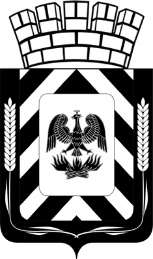 СОВЕТ ДЕПУТАТОВЛЕНИНСКОГО ГОРОДСКОГО ОКРУГА МОСКОВСКОЙ ОБЛАСТИ РЕШЕНИЕО внесении изменений в решение Совета депутатов муниципального образования городское поселение Видное Ленинского муниципального района Московской области от 26.11.2019 года № 3/40 «О бюджете муниципального образования городское поселение Видное Ленинского муниципального района Московской области на 2020 год»В соответствии с Бюджетным кодексом Российской Федерации, Федеральным законом от 06.10.2003 № 131-ФЗ "Об общих принципах организации местного самоуправления в Российской Федерации", Совет депутатов Р Е Ш И Л:        1.	Увеличить бюджет муниципального образования городское поселение Видное Ленинского муниципального района Московской области на 2020 год по доходам на сумму 854,2 тысяч рублей.        2. Увеличить бюджет муниципального образования городское поселение Видное Ленинского муниципального района Московской области на 2020 год по расходам на сумму      853,2 тысяч рублей.3. Внести в решение Совета депутатов муниципального образования городского поселения Видное Ленинского муниципального района Московской области от 26.11.2019г. № 3/40 «О бюджете муниципального образования городское поселение Видное Ленинского муниципального района Московской области на 2020 год» следующие изменения:3.1. в пункте 1: - в подпункте (а) цифры «961 222,4» заменить на цифры «962 076,6»;                              цифры «169 864,5» заменить на цифры «170 718,7»;  - в подпункте (б) цифры «992 938,2» заменить на цифры «993 791,4»;- в подпункте (в) цифры «31 715,8» заменить цифрами «31 714,8».Считать уточненным бюджет муниципального образования городское поселение Видное Ленинского муниципального района Московской области на 2020 год:по доходам   -   962 076,6 тысяч рублей;по расходам –  993 791,4 тысяч рублей;с дефицитом –   31 714,8 тысяч рублей.Направить на погашение дефицита бюджета муниципального образования городское поселение Видное Ленинского муниципального района Московской области остатки бюджетных средств на 01.01.2020 года в сумме 31 714,8 тысяч рублей.3.2. пункт 12 решения о бюджете дополнить абзацем 12 следующего содержания:«- субсидии из бюджета Московской области на ремонт подъездов в многоквартирных домах в сумме 854,15 тысяч рублей».3.3. в пункте 16:            - цифры «9 723,0» заменить цифрами «10 463,6»;3.4. в пункте 17:            - в абзаце первом цифры «825 201,8» заменить цифрами «826 055,0»;- в абзаце втором цифры «811 445,8» заменить цифрами «812 299,0».      3.5. в пункте 19:- в абзаце четвертом цифры «537,94» заменить цифрами «536,98». 4. Внести изменения в приложения к решению о бюджете:4.1. Приложение №1 «Поступление доходов в бюджет муниципального образования городское поселение Видное Ленинского муниципального района Московской области на 2020 год» изложить в редакции согласно приложению №1 к настоящему Решению.4.2. Приложение №4 «Источники внутреннего финансирования дефицита бюджета муниципального образования городское поселение Видное Ленинского муниципального района Московской области на 2020 год» изложить в редакции согласно приложению № 2 к настоящему решению.4.3. Приложение №5 «Расходы бюджета муниципального образования городское поселение Видное Ленинского муниципального района Московской области на 2020 год по разделам, подразделам, целевым статьям (муниципальным программам городского поселения Видное Ленинского муниципального района и непрограммным направлениям деятельности), группам и подгруппам видов расходов классификации расходов бюджета» изложить в редакции согласно приложению № 3 к настоящему Решению.4.4. Приложения №6 «Ведомственная структура расходов бюджета муниципального образования городское поселение Видное Ленинского муниципального района Московской области на 2020 год» изложить в редакции согласно приложению № 4 к настоящему Решению.4.5. Приложение №7 «Расходы бюджета муниципального образования городское поселение Видное Ленинского муниципального района Московской области на 2020 год по целевым статьям (муниципальным программам городского поселения Видное Ленинского муниципального района и непрограммным направлениям деятельности), группам и подгруппам видов расходов классификации расходов бюджетов» изложить в редакции согласно приложению № 5 к настоящему Решению.5. Настоящее решение вступает в силу со дня его подписания.6. Опубликовать настоящее решение в газете «Видновские вести» и разместить в информационно-телекоммуникационной сети Интернет по адресу: http://www.adm-vidnoe.ru.Разослать:  в  дело   -    2 экз.,   заместителям главы администрации, Егоровой Е.В., Стольниковой Л.Н., «Видновские вести»Приложение № 1 
к решению Совета депутатов
Ленинского городского округа
Московской области
от 23.12.2020 № 22/7Приложение № 1 
к решению Совета депутатов
городского поселения Видное
Ленинского муниципального района
Московской области
от 26.11.2019 № 3/40Приложение № 2 
к решению Совета депутатов
Ленинского городского округа
Московской области
от 23.12.2020 № 22/7Приложение № 4 
к решению Совета депутатов
городского поселения Видное
Ленинского муниципального района
Московской области
от 26.11.2019 № 3/40Приложение № 3 
к решению Совета депутатов
Ленинского городского округа
Московской области
от 23.12.2020 № 22/7Приложение № 5 
к решению Совета депутатов
городского поселения Видное
Ленинского муниципального района
Московской области
от 26.11.2019 № 3/40Приложение № 4 
к решению Совета депутатов
Ленинского городского округа
Московской области
от 23.12.2020 № 22/7Приложение № 6 
к решению Совета депутатов
городского поселения Видное
Ленинского муниципального района
Московской области
от 26.11.2019 № 3/40Приложение № 5 
к решению Совета депутатов
Ленинского городского округа
Московской области
от 23.12.2020 № 22/7Приложение № 7 
к решению Совета депутатов
городского поселения Видное
Ленинского муниципального района
Московской области
от 26.11.2019 № 3/40от23.12.2020№22/7Глава Ленинского городского округа Председатель Совета депутатовЛенинского городского округа      А.П. СпасскийС.Н. РадченкоПоступление доходов в бюджет муниципального образования городское поселение Видное Ленинского муниципального района Московской области 
на 2020 годПоступление доходов в бюджет муниципального образования городское поселение Видное Ленинского муниципального района Московской области 
на 2020 годПоступление доходов в бюджет муниципального образования городское поселение Видное Ленинского муниципального района Московской области 
на 2020 годПоступление доходов в бюджет муниципального образования городское поселение Видное Ленинского муниципального района Московской области 
на 2020 годПоступление доходов в бюджет муниципального образования городское поселение Видное Ленинского муниципального района Московской области 
на 2020 годв тыс. руб.в тыс. руб.в тыс. руб.в тыс. руб.Наименование доходовгод, 2020Сумма уточненийУточненный план 2020Наименование доходовгод, 2020Сумма уточненийУточненный план 2020Наименование доходовгод, 2020Сумма уточненийУточненный план 2020000 100 00000 00 0000 000Налоговые и неналоговые доходы791 357,90,0791 357,9000 101 00000 00 0000 000НАЛОГИ НА ПРИБЫЛЬ, ДОХОДЫ355 046,30,0355 046,3000 101 02000 01 0000 110Налог на доходы физических лиц355 046,3355 046,3000 103 00000 00 0000 000НАЛОГИ НА ТОВАРЫ (РАБОТЫ, УСЛУГИ), РЕАЛИЗУЕМЫЕ НА ТЕРРИТОРИИ РОССИЙСКОЙ ФЕДЕРАЦИИ8 806,00,08 806,0000 103 02230 01 0000 110Доходы от уплаты акцизов на дизельное топливо, подлежащие распределению между бюджетами субъектов Российской Федерации и местными бюджетами с учетом установленных дифференцированных нормативов отчислений в местные бюджеты3 858,03 858,0000 103 02240 01 0000 110Доходы от уплаты акцизов на моторные масла для дизельных и (или) карбюраторных (инжекторных) двигателей, подлежащие распределению между бюджетами субъектов Российской Федерации и местными бюджетами с учетом установленных дифференцированных нормативов отчислений в местные бюджеты29,029,0000 103 02250 01 0000 110Доходы от уплаты акцизов на автомобильный бензин, подлежащие распределению между бюджетами субъектов Российской Федерации и местными бюджетами с учетом установленных дифференцированных нормативов отчислений в местные бюджеты5 603,05 603,0000 103 02260 01 0000 110Доходы от уплаты акцизов на прямогонный бензин, подлежащие распределению между бюджетами субъектов Российской Федерации и местными бюджетами с учетом установленных дифференцированных нормативов отчислений в местные бюджеты-684,0-684,0000 106 00000 00 0000 000НАЛОГИ НА ИМУЩЕСТВО336 959,90,0336 959,9000 106 01030 13 0000 110Налог на имущество физических лиц, взимаемый по ставкам, применяемым к объектам налогообложения, расположенным в границах городских поселений77 065,077 065,0000 106 06000 00 0000 110Земельный налог259 894,90,0259 894,9000 106 06033 13 0000 110Земельный налог с организаций, обладающих земельным участком, расположенным в границах городских поселений210 649,90,0210 649,9000 106 06043 13 0000 110Земельный налог с физических лиц, обладающих земельным участком, расположенным в границах городских поселений49 245,049 245,0000 111 05000 00 0000 120ДОХОДЫ ОТ ИСПОЛЬЗОВАНИЯ ИМУЩЕСТВА, НАХОДЯЩЕГОСЯ В ГОСУДАРСТВЕННОЙ И МУНИЦИПАЛЬНОЙ СОБСТВЕННОСТИ67 653,30,067 653,3000 111 05013  00 0000 120 Доходы, получаемые в виде арендной либо иной платы за передачу в возмездное пользование государственного и муниципального имущества (за исключением имущества бюджетных и автономных учреждений, а также имущества государственных и муниципальных унитарных предприятий, в том числе казенных)66 899,90,066 899,9000 111 05013 13 0000 120Доходы, получаемые в виде арендной платы за земельные участки, государственная собственность на которые не разграничена, и которые расположены в границах городских поселений, а также средства от продажи права на заключение договоров аренды указанных земельных участков66 899,966 899,9000 111 05313 13 0000 120Плата по соглашениям об установлении сервитута, в отношении земельных участков, государственная собственность на которые не разграничена и которые расположены в границах поселений753,40,0753,4000 114 00000 00 0000 000ДОХОДЫ ОТ ПРОДАЖИ МАТЕРИАЛЬНЫХ И НЕМАТЕРИАЛЬНЫХ АКТИВОВ21 780,00,021 780,0000  114 06013 13 0000 430Доходы от продажи земельных участков, государственная собственность на которые не разграничена и которые расположены в границах городских поселений8 280,00,08 280,0000 1 14 06313 13 0000 430Плата за увеличение площади земельных участков, находящихся в частной собственности, в результате перераспределения таких земельных участков и земель (или) земельных участков, государственная собственность на которые не разграничена и которые расположены в границах городских поселений13 500,00,013 500,0000 116 00000 00 0000 000ШТРАФЫ, САНКЦИИ, ВОЗМЕЩЕНИЯ УЩЕРБА277,00,0277,0000 117 00000 00 0000 000ПРОЧИЕ НЕНАЛОГОВЫЕ ДОХОДЫ835,40,0835,4000 117 05050 13 0000 180Прочие неналоговые доходы бюджетов городских поселений835,40,0835,4000 2 00 00000 00 0000 000БЕЗВОЗМЕЗДНЫЕ ПОСТУПЛЕНИЯ169 864,5854,2170 718,7000 2 02 00000 00 0000 000Безвозмездные поступления от других бюджетов бюджетной системы Российской Федерации169 864,5854,2170 718,7000 2 02 20000 00 0000 150Субсидии бюджетам муниципальных образований165 417,5854,2166 271,7000 2 02 20216 13 0000 150Субсидии бюджетам на осуществление дорожной деятельности в отношении автомобильных дорог общего пользования, а также капитального ремонта и ремонта дворовых территорий многоквартирных домов, проездов к дворовым территориям многоквартирных домов населенных пунктов29 761,029 761,0000 2 02 25555 13 0000 150Субсидии бюджетам городских поселений на поддержку государственных программ субъектов Российской Федерации и муниципальных программ формирования современной городской среды10 000,010 000,0000 2 02 29999 13 0000 150Прочие субсидии бюджетам городских поселений125 656,5854,2126 510,7000 2 02 30000 00 0000 150Субвенции бюджетам муниципальных образований4 447,00,04 447,0000 2 02 35118 13 0000 150Субвенции бюджетам городских поселений на осуществление первичного воинского учета на территориях, где отсутствуют военные комиссариаты4 447,00,04 447,0  000 850 00000 00 0000 000ВСЕГО ДОХОДОВ961 222,4854,2962 076,6Источники внутреннего финансирования дефицита бюджета муниципального образования городское поселение Видное
Ленинского муниципального района Московской области на 2020 годИсточники внутреннего финансирования дефицита бюджета муниципального образования городское поселение Видное
Ленинского муниципального района Московской области на 2020 годИсточники внутреннего финансирования дефицита бюджета муниципального образования городское поселение Видное
Ленинского муниципального района Московской области на 2020 годИсточники внутреннего финансирования дефицита бюджета муниципального образования городское поселение Видное
Ленинского муниципального района Московской области на 2020 годИсточники внутреннего финансирования дефицита бюджета муниципального образования городское поселение Видное
Ленинского муниципального района Московской области на 2020 годИсточники внутреннего финансирования дефицита бюджета муниципального образования городское поселение Видное
Ленинского муниципального района Московской области на 2020 годИсточники внутреннего финансирования дефицита бюджета муниципального образования городское поселение Видное
Ленинского муниципального района Московской области на 2020 годИсточники внутреннего финансирования дефицита бюджета муниципального образования городское поселение Видное
Ленинского муниципального района Московской области на 2020 годИсточники внутреннего финансирования дефицита бюджета муниципального образования городское поселение Видное
Ленинского муниципального района Московской области на 2020 годИсточники внутреннего финансирования дефицита бюджета муниципального образования городское поселение Видное
Ленинского муниципального района Московской области на 2020 год(тыс.руб.)вид источников финансирования дефицитов бюджетавид источников финансирования дефицитов бюджетавид источников финансирования дефицитов бюджетавид источников финансирования дефицитов бюджетавид источников финансирования дефицитов бюджетавид источников финансирования дефицитов бюджетавид источников финансирования дефицитов бюджетаНаименованиегод, 2020администраторгруппаподгруппастатьяподстатьяэлемент*программа (подпрограмма)экономическая классификацияНаименованиегод, 2020Источники финансирования дефицитов бюджетов31 714,8000010100 00000000000Муниципальные ценные бумаги, номинальная стоимость которых указана в валюте Российской Федерации00001010000130000710Размещение муниципальных ценных бумаг, номинальная стоимость которых указана в валюте Российской Федерации00001010000130000810Погашение муниципальных ценных бумаг, номинальная стоимость которых указана в валюте Российской Федерации00001020000000000000Кредиты кредитных организаций в валюте Российской Федерации00001020000000000700Получение кредитов от кредитных организаций в валюте Российской Федерации00001020000130000710Получение кредитов от кредитных организаций бюджетами муниципальных образований в валюте Российской Федерации00001020000000000800Погашение кредитов, предоставленных кредитными организациями в валюте Российской Федерации00001020000130000810Погашение бюджетами городских поселений кредитов от кредитных организаций в валюте Российской Федерации00001030000000000000Бюджетные кредиты от других бюджетов бюджетной системы Российской Федерации00001030000000000700Получение кредитов от других бюджетов бюджетной системы Российской Федерации00001030000130000710Получение кредитов от других бюджетов бюджетной системы Российской Федерации бюджетами городских поселений в валюте Российской Федерации00001030000000000800Погашение кредитов, предоставленных другими бюджетами бюджетной системы Российской Федерации00001030000130000810Погашение бюджетами городских поселений кредитов от других бюджетов бюджетной системы Российской Федерации00001050000000000000Изменение остатков средств на счетах по учету средств бюджета31 714,800001050201130000510Увеличение прочих остатков денежных средств бюджетов городских поселений-962 076,600001050202130000520Увеличение прочих остатков денежных средств бюджетов городских поселений, временно размещенных в ценные бумаги00001050201130000610Уменьшение прочих остатков денежных средств бюджетов городских поселений993 791,400001050202130000620Уменьшение прочих остатков денежных средств бюджетов городских поселений, временно размещенных в ценные бумаги00001000000000000000Иные источники внутреннего финансирования дефицитов бюджетов00001060000000000000Акции и иные формы участия в капитале, находящиеся в государственной и муниципальной собственности00001060100130000630Средства продажи акций и иных форм участия в капитале, находящихся в муниципальной собственности00001060400000000000Исполнение государственных и муниципальных гарантий000 01060400000000800Исполнение государственных и муниципальных гарантий в валюте Российской Федерации, в случае если исполнение гарантом государственных и муниципальных гарантий ведет к возникновению права регрессного требования гаранта к принципалу, либо обусловлено уступкой гаранту прав требования бенефициара к принципалу00001060401130000810Исполнение муниципальных гарантий в валюте Российской Федерации, в случае если исполнение гарантом муниципальных гарантий ведет к возникновению права регрессного требования гаранта к принципалу, либо обусловлено уступкой гаранту прав требования бенефициара к принципалу00001060000000000000Бюджетные кредиты от других бюджетов бюджетной системы Российской Федерации00001060500000000600Возврат бюджетных кредитов, предоставленных внутри страны в валюте Российской Федерации00001060501130000640Возврат бюджетных кредитов, предоставленных юридическим лицам из бюджетов городских поселений в валюте Российской Федерации00001060502130000640Возврат бюджетных кредитов, предоставленных другим бюджетам бюджетной системы Российской Федерации из бюджетов городских поселений в валюте Российской Федерации00001060500130000500Предоставление бюджетных кредитов внутри страны в валюте Российской Федерации00001060501130000540Предоставление бюджетных кредитов юридическим лицам из бюджетов городских поселений в валюте Российской Федерации00001060502130000540Предоставление бюджетных кредитов другим бюджетам бюджетной системы Российской Федерации из бюджетов городских поселений в валюте Российской Федерации00000000000000000000Расходы бюджета муниципального образования городское поселение Видное Ленинского муниципального района Московской области на 2020 год по разделам, подразделам, целевым статьям (муниципальным программам городского поселения Видное Ленинского муниципального района и непрограммным направлениям деятельности), группам и подгруппам видов расходов классификации расходов бюджетовРасходы бюджета муниципального образования городское поселение Видное Ленинского муниципального района Московской области на 2020 год по разделам, подразделам, целевым статьям (муниципальным программам городского поселения Видное Ленинского муниципального района и непрограммным направлениям деятельности), группам и подгруппам видов расходов классификации расходов бюджетовРасходы бюджета муниципального образования городское поселение Видное Ленинского муниципального района Московской области на 2020 год по разделам, подразделам, целевым статьям (муниципальным программам городского поселения Видное Ленинского муниципального района и непрограммным направлениям деятельности), группам и подгруппам видов расходов классификации расходов бюджетовРасходы бюджета муниципального образования городское поселение Видное Ленинского муниципального района Московской области на 2020 год по разделам, подразделам, целевым статьям (муниципальным программам городского поселения Видное Ленинского муниципального района и непрограммным направлениям деятельности), группам и подгруппам видов расходов классификации расходов бюджетовРасходы бюджета муниципального образования городское поселение Видное Ленинского муниципального района Московской области на 2020 год по разделам, подразделам, целевым статьям (муниципальным программам городского поселения Видное Ленинского муниципального района и непрограммным направлениям деятельности), группам и подгруппам видов расходов классификации расходов бюджетовРасходы бюджета муниципального образования городское поселение Видное Ленинского муниципального района Московской области на 2020 год по разделам, подразделам, целевым статьям (муниципальным программам городского поселения Видное Ленинского муниципального района и непрограммным направлениям деятельности), группам и подгруппам видов расходов классификации расходов бюджетовтыс.рублейтыс.рублейтыс.рублейтыс.рублейтыс.рублейтыс.рублейтыс.рублейтыс.рублейтыс.рублейтыс.рублейтыс.рублейтыс.рублейНаименованияРзПРЦСРВРСумма
2020 годОбщегосударственные вопросы0196 237,8Функционирование высшего должностного лица субъекта Российской Федерации и муниципального образования0102560,9Руководство и управление в сфере установленных функций органов местного самоуправления01029000000000560,9Глава муниципального образования01029010000000560,9Оплата труда и начисления на выплаты по оплате труда01029010014995560,9Расходы на выплаты персоналу в целях обеспечения выполнения функций государственными (муниципальными) органами, казенными учреждениями, органами управления государственными внебюджетными фондами01029010014995100560,9Расходы на выплаты персоналу государственных (муниципальных) органов01029010014995120560,9Функционирование Правительства Российской Федерации, высших исполнительных органов государственной власти субъектов Российской Федерации, местных администраций010468 039,2Муниципальная программа городского поселения Видное "Муниципальное управление" на 2017-2021 годы0104080000000068 039,2Подпрограмма "Развитие муниципальной службы городского поселения Видное"0104081000000068 039,2Обеспечение деятельности администрации0104081110000068 039,2Оплата труда и начисления на выплаты по оплате труда0104081111499510 615,0Расходы на выплаты персоналу в целях обеспечения выполнения функций государственными (муниципальными) органами, казенными учреждениями, органами управления государственными внебюджетными фондами0104081111499510010 615,0Расходы на выплаты персоналу государственных (муниципальных) органов0104081111499512010 615,0Текущие расходы01040811114999664,8Закупка товаров, работ и услуг для обеспечения государственных (муниципальных) нужд01040811114999200216,0Иные закупки товаров, работ и услуг для обеспечения государственных (муниципальных) нужд01040811114999240216,0Социальное обеспечение и иные выплаты населению01040811114999300438,8Социальные выплаты гражданам, кроме публичных нормативных социальных выплат01040811114999320438,8Иные бюджетные ассигнования0104081111499980010,0Уплата налогов, сборов и иных платежей0104081111499985010,0Оплата труда и начисления на выплаты по оплате труда010408111В499553 435,2Межбюджетные трансферты010408111В499550053 435,2Иные межбюджетные трансферты010408111В499554053 435,2Текущие расходы010408111В49993 324,2Межбюджетные трансферты010408111В49995003 324,2Иные межбюджетные трансферты010408111В49995403 324,2Обеспечение деятельности финансовых, налоговых и таможенных органов и органов финансового (финансово-бюджетного) надзора01067 751,8Муниципальная программа городского поселения Видное "Муниципальное управление" на 2017-2021 годы010608000000005 205,3Подпрограмма "Развитие муниципальной службы городского поселения Видное"010608100000005 205,3Обеспечение деятельности Финансового управления010608116000005 205,3Оплата труда и начисления на выплаты по оплате труда010608116В49954 573,1Межбюджетные трансферты010608116В49955004 573,1Иные межбюджетные трансферты010608116В49955404 573,1Текущие расходы010608116В4999632,2Межбюджетные трансферты010608116В4999500632,2Иные межбюджетные трансферты010608116В4999540632,2Руководство и управление в сфере установленных функций органов местного самоуправления010690000000002 546,5Увеличение стоимости основных средств010690000В49947,0Межбюджетные трансферты010690000В49945007,0Иные межбюджетные трансферты010690000В49945407,0Оплата труда и начисления на выплаты по оплате труда010690000В49951 996,0Межбюджетные трансферты010690000В49955001 996,0Иные межбюджетные трансферты010690000В49955401 996,0Текущие расходы010690000В4999543,5Межбюджетные трансферты010690000В4999500543,5Иные межбюджетные трансферты010690000В4999540543,5Резервные фонды0111300,0Резервный фонд01119500000000300,0Текущие расходы01119500018999300,0Иные бюджетные ассигнования01119500018999800300,0Резервные средства01119500018999870300,0Другие общегосударственные вопросы011319 585,9Муниципальная программа городского поселения Видное "Предпринимательство" на 2017-2021 годы"011307000000005 530,1Подпрограмма "Развитие потребительского рынка и услуг на территории городского поселения Видное Ленинского муниципального района"011307200000005 530,1Обеспечение деятельности муниципального казенного учреждения "Уполномоченный оргна в сфере погребения и похоронного дела"011307254000005 530,1Текущий ремонт011307254В7993138,6Межбюджетные трансферты011307254В7993500138,6Иные межбюджетные трансферты011307254В7993540138,6Увеличение стоимости основных средств011307254В7994313,6Межбюджетные трансферты011307254В7994500313,6Иные межбюджетные трансферты011307254В7994540313,6Оплата труда и начисления на выплаты по оплате труда011307254В79954 632,9Межбюджетные трансферты011307254В79955004 632,9Иные межбюджетные трансферты011307254В79955404 632,9Текущие расходы011307254В7999445,1Межбюджетные трансферты011307254В7999500445,1Иные межбюджетные трансферты011307254В7999540445,1Муниципальная программа городского поселения Видное "Муниципальное управление" на 2017-2021 годы0113080000000013 480,8Подпрограмма "Развитие муниципальной службы городского поселения Видное"0113081000000012 129,5Проведение единовременных мероприятий011308113000003 800,0Текущие расходы011308113В89993 800,0Межбюджетные трансферты011308113В89995003 800,0Иные межбюджетные трансферты011308113В89995403 800,0Взносы в общественные организации, фонды, ассоциации01130811400000220,0Текущие расходы01130811418999220,0Иные бюджетные ассигнования01130811418999800220,0Специальные расходы01130811418999880220,0Социалогические исследования общественно-политической ситуации01130811500000300,0Текущие расходы011308115В8999300,0Межбюджетные трансферты011308115В8999500300,0Иные межбюджетные трансферты011308115В8999540300,0Обеспечение деятельности муниципального казенного учреждения "Управление информационно-аналитических работ Ленинского муниципального района"01130812100000187,0Увеличение стоимости основных средств011308121В79948,6Межбюджетные трансферты011308121В79945008,6Иные межбюджетные трансферты011308121В79945408,6Оплата труда и начисления на выплаты по оплате труда011308121В7995151,1Межбюджетные трансферты011308121В7995500151,1Иные межбюджетные трансферты011308121В7995540151,1Текущие расходы011308121В799927,4Межбюджетные трансферты011308121В799950027,4Иные межбюджетные трансферты011308121В799954027,4Обеспечение деятельности муниципального казенного учреждения "Центр торгов Ленинского муниципального района Московской области"011308131000004 561,8Оплата труда и начисления на выплаты по оплате труда011308131В79954 179,8Межбюджетные трансферты011308131В79955004 179,8Иные межбюджетные трансферты011308131В79955404 179,8Текущие расходы011308131В7999382,0Межбюджетные трансферты011308131В7999500382,0Иные межбюджетные трансферты011308131В7999540382,0Обеспечение деятельности муниципального бюджетного учреждения "ДорСервис"011308141000003 060,7Оплата труда и начисления на выплаты по оплате труда011308141В18152 103,7Межбюджетные трансферты011308141В18155002 103,7Иные межбюджетные трансферты011308141В18155402 103,7Текущие расходы011308141В1819957,0Межбюджетные трансферты011308141В1819500957,0Иные межбюджетные трансферты011308141В1819540957,0Подпрограмма "Управление муниципальным имуществом и земельными ресурсами городского поселения Видное Ленинского муниципального района"011308200000001 351,3Содержание и ремонт нежилых помещений011308262000001 351,3Текущий ремонт011308262В89931 351,3Межбюджетные трансферты011308262В89935001 351,3Иные межбюджетные трансферты011308262В89935401 351,3Не программные расходы01139800000000575,0Текущие расходы01139800018999575,0Расходы на выплаты персоналу в целях обеспечения выполнения функций государственными (муниципальными) органами, казенными учреждениями, органами управления государственными внебюджетными фондами01139800018999100375,0Расходы на выплаты персоналу государственных (муниципальных) органов01139800018999120375,0Иные бюджетные ассигнования01139800018999800200,0Исполнение судебных актов01139800018999830200,0Национальная оборона026 016,5Мобилизационная и вневойсковая подготовка02036 016,5Руководство и управление в сфере установленных функций органов местного самоуправления020390000000006 016,5Оплата труда и начисления на выплаты по оплате труда020390000149951 493,5Расходы на выплаты персоналу в целях обеспечения выполнения функций государственными (муниципальными) органами, казенными учреждениями, органами управления государственными внебюджетными фондами020390000149951001 493,5Расходы на выплаты персоналу государственных (муниципальных) органов020390000149951201 493,5Текущие расходы0203900001499976,0Социальное обеспечение и иные выплаты населению0203900001499930076,0Социальные выплаты гражданам, кроме публичных нормативных социальных выплат0203900001499932076,0Осуществление первичного воинского учета на территориях, где отсутствуют военные комиссариаты020390000511804 447,0Расходы на выплаты персоналу в целях обеспечения выполнения функций государственными (муниципальными) органами, казенными учреждениями, органами управления государственными внебюджетными фондами020390000511801004 447,0Расходы на выплаты персоналу государственных (муниципальных) органов020390000511801204 447,0Национальная безопасность и правоохранительная деятельность0315 900,0Защита населения и территории от чрезвычайных ситуаций природного и техногенного характера, гражданская оборона03091 305,9Муниципальная программа городского поселения Видное "Безопасность" на 2017-2021 годы"030905000000001 305,9Подпрограмма "Снижение рисков и смягчение последствий чрезвычайных ситуаций природного и техногенного характера на территории городского поселения Видное Ленинского муниципального района"03090530000000102,0Разработка , изготовление, распространение памяток, пособий, учебных презентаций по вопросам предупреждения ЧС"0309053110000020,0Текущие расходы030905311В872920,0Межбюджетные трансферты030905311В872950020,0Иные межбюджетные трансферты030905311В872954020,0Изготовление и установка специальных знаков и баннеров по вопросам безопасности людей на водных объектах и на льду0309053210000082,0Увеличение стоимости основных средств030905321В873480,0Межбюджетные трансферты030905321В873450080,0Иные межбюджетные трансферты030905321В873454080,0Текущие расходы030905321В87392,0Межбюджетные трансферты030905321В87395002,0Иные межбюджетные трансферты030905321В87395402,0Подпрограмма "Развитие и совершенствование систем оповещения и информирования населения городского поселения Видное Ленинского муниципального района"030905400000001 146,3Техническое обслуживание муниципальной системы оповещения населения, входящей в региональную систему оповещения населения03090541100000717,0Текущие расходы030905411В8719717,0Межбюджетные трансферты030905411В8719500717,0Иные межбюджетные трансферты030905411В8719540717,0Техническое обслуживание локальных систем оповещения0309054130000034,0Текущие расходы030905413В871934,0Межбюджетные трансферты030905413В871950034,0Иные межбюджетные трансферты030905413В871954034,0Установка муниципальной системы оповещения (с выводом в ЕДДС)03090542100000395,3Увеличение стоимости основных средств030905421В8714395,3Межбюджетные трансферты030905421В8714500395,3Иные межбюджетные трансферты030905421В8714540395,3Подпрограмма "Обеспечение мероприятий гражданской обороны на территории городского поселения Видное Ленинского муниципального района"0309055000000057,6Ответственное хранение ДГУ-500 кВт0309055410000014,6Текущие расходы030905541В871914,6Межбюджетные трансферты030905541В871950014,6Иные межбюджетные трансферты030905541В871954014,6Техническое обслуживание ДГУ-500 кВт0309055420000043,0Текущие расходы030905542В871943,0Межбюджетные трансферты030905542В871950043,0Иные межбюджетные трансферты030905542В871954043,0Другие вопросы в области национальной безопасности и правоохранительной деятельности031414 594,1Муниципальная программа городского поселения Видное "Безопасность" на 2017-2021 годы"0314050000000014 594,1Подпрограмма "Обеспечение пожарной безопасности на территории городского поселения Видное Ленинского муниципального района"03140510000000184,0Опашка границ населенных пунктов0314051320000029,0Текущие расходы031405132В874929,0Межбюджетные трансферты031405132В874950029,0Иные межбюджетные трансферты031405132В874954029,0Закупка и установка заграждений, препятствующих осуществлению несанкционированных съездов автотранспорта в лесопарковые зоны0314051350000060,0Увеличение стоимости основных средств031405135В874460,0Межбюджетные трансферты031405135В874450060,0Иные межбюджетные трансферты031405135В874454060,0Содержание и обслуживание противопожарных пирсов0314051360000035,0Текущие расходы031405136В874935,0Межбюджетные трансферты031405136В874950035,0Иные межбюджетные трансферты031405136В874954035,0Изгтовление и размещение печатной продукции0314051410000030,0Текущие расходы031405141В874930,0Межбюджетные трансферты031405141В874950030,0Иные межбюджетные трансферты031405141В874954030,0Изготовление и установка специальных знаков и баннеров по вопросам пожарной безопасности, указателей пожарных водоемов0314051420000030,0Увеличение стоимости основных средств031405142В874430,0Межбюджетные трансферты031405142В874450030,0Иные межбюджетные трансферты031405142В874454030,0Подпрограмма "Профилактика преступлений и иных правонарушений на территории городского поселения Видное Ленинского муниципального района"0314052000000014 410,1Оказание поддержки гражданам и их объединениям, участвующим в охране общественного порядка, создание условий для деятельности народных дружин03140521400000562,0Текущие расходы031405214В8779562,0Межбюджетные трансферты031405214В8779500562,0Иные межбюджетные трансферты031405214В8779540562,0Изготовление и распространение полиграфической продукции информационного характера0314052320000020,0Текущие расходы031405232В876920,0Межбюджетные трансферты031405232В876950020,0Иные межбюджетные трансферты031405232В876954020,0Оборудование техническими средствами охраны муниципальных учреждений образования, культуры и спорта Ленинского муниципального района031405236000003 067,1Увеличение стоимости основных средств031405236В87643 067,1Предоставление субсидий бюджетным, автономным учреждениям и иным некоммерческим организациям031405236В87646003 067,1Субсидии бюджетным учреждениям031405236В87646103 067,1Оказание услуг по предоставлению видеоизображения для системы технологического обеспечения региональной общественной безопасности и оперативного управления "Безопасный регион"0314052370000010 761,0Текущие расходы031405237В876910 761,0Межбюджетные трансферты031405237В876950010 761,0Иные межбюджетные трансферты031405237В876954010 761,0Национальная экономика04303 411,5Транспорт040897 974,0Муниципальная программа городского поселения Видное "Развитие и функционирование дорожно-транспортного комплекса" 2017-2021 годы0408060000000097 974,0Подпрограмма "Пассажирский транспорт общего пользования"0408062000000097 974,0Организация транспортного обслуживания автомобильным транспортом в соответствии с муниципальными контрактами и договорами на оказание услуг по перевозке пассажиров0408062110000028 942,0Софинансирование расходов на организацию транспортного обслуживания населения по муниципальным маршрутам регулярных перевозок по регулируемым тарифам040806211S157028 942,0Межбюджетные трансферты040806211S157050028 942,0Иные межбюджетные трансферты040806211S157054028 942,0Организация транспортного обслуживания наземным электрическим транспортом в соответствии с муниципальными контрактами и договорами на оказание услуг по перевозке пассажиров0408062120000069 032,0Софинансирование расходов на организацию транспортного обслуживания населения по муниципальным маршрутам регулярных перевозок по регулируемым тарифам040806212S157069 032,0Межбюджетные трансферты040806212S157050069 032,0Иные межбюджетные трансферты040806212S157054069 032,0Дорожное хозяйство (дорожные фонды)0409201 808,3Муниципальная программа городского поселения Видное "Формирование современной комфортной городской среды" на 2018-2022 годы0409040000000029 362,1Подпрограмма "Комфортная городская среда"0409041000000029 362,1Ремонт асфальтового покрытия дворовых территорий и проездов дворовых территорий0409041310000011 657,3Текущий ремонт040904131В832311 657,3Межбюджетные трансферты040904131В832350011 657,3Иные межбюджетные трансферты040904131В832354011 657,3Федеральный проект "Формирование комфортной городской среды"0409041F20000017 704,8Ремонт дворовых территорий0409041F2S274017 704,8Межбюджетные трансферты0409041F2S274050017 704,8Иные межбюджетные трансферты0409041F2S274054017 704,8Муниципальная программа городского поселения Видное "Развитие и функционирование дорожно-транспортного комплекса" 2017-2021 годы04090600000000172 446,3Подпрограмма "Развитие дорожно-мостового хозяйства"04090610000000154 246,8Содержание автомобильных дорог и объектов дорожно-мостового хозяйства04090611100000108 623,2Оплата труда и начисления на выплаты по оплате труда040906111В181556 422,2Межбюджетные трансферты040906111В181550056 422,2Иные межбюджетные трансферты040906111В181554056 422,2Текущие расходы040906111В181952 201,0Межбюджетные трансферты040906111В181950052 201,0Иные межбюджетные трансферты040906111В181954052 201,0Промывка ливневой канализации и ремонт колодцев040906112000001 910,0Содержание дорог и объектов ЖКХ040906112В82121 910,0Межбюджетные трансферты040906112В82125001 910,0Иные межбюджетные трансферты040906112В82125401 910,0Содержание автомобильных дорог (ямочный ремонт)040906114000008 616,5Содержание дорог и объектов ЖКХ040906114В82128 616,5Межбюджетные трансферты040906114В82125008 616,5Иные межбюджетные трансферты040906114В82125408 616,5Ремонт автомобильных дорог и объектов дорожно-мостового хозяйства0409061310000035 097,1Софинансирование расходов по капитальному ремонту и ремонту автомобильных дорог общего пользования местного значения040906131S024031 327,6Межбюджетные трансферты040906131S024050031 327,6Иные межбюджетные трансферты040906131S024054031 327,6Текущий ремонт040906131В82133 769,5Межбюджетные трансферты040906131В82135003 769,5Иные межбюджетные трансферты040906131В82135403 769,5Подпрограмма "Безопасность дорожного движения"0409063000000018 199,5Ремонт металлических барьерных ограждений (МБО)040906312000001 430,8Содержание дорог и объектов ЖКХ040906312В82121 430,8Межбюджетные трансферты040906312В82125001 430,8Иные межбюджетные трансферты040906312В82125401 430,8Установка и ремонт искусственных дорожных неровностей (ИДН)040906313000001 910,0Содержание дорог и объектов ЖКХ040906313В82121 910,0Межбюджетные трансферты040906313В82125001 910,0Иные межбюджетные трансферты040906313В82125401 910,0Нанесение дорожной разметки040906314000005 752,7Содержание дорог и объектов ЖКХ040906314В82125 752,7Межбюджетные трансферты040906314В82125005 752,7Иные межбюджетные трансферты040906314В82125405 752,7Установка и ремонт парапетных ограждений040906315000002 057,8Содержание дорог и объектов ЖКХ040906315В82122 057,8Межбюджетные трансферты040906315В82125002 057,8Иные межбюджетные трансферты040906315В82125402 057,8Установка технических средств организации дорожного движения (ТСОД)04090631600000407,7Содержание дорог и объектов ЖКХ040906316В8212407,7Межбюджетные трансферты040906316В8212500407,7Иные межбюджетные трансферты040906316В8212540407,7Техническое обслуживание и ремонт светофорных объектов и ТСОД040906317000003 307,4Содержание дорог и объектов ЖКХ040906317В82123 307,4Межбюджетные трансферты040906317В82125003 307,4Иные межбюджетные трансферты040906317В82125403 307,4Разработка проекта на устройство Автогородка, размещение Автогородка040906319000003 333,1Увеличение стоимости основных средств040906319В89943 333,1Предоставление субсидий бюджетным, автономным учреждениям и иным некоммерческим организациям040906319В89946003 333,1Субсидии бюджетным учреждениям040906319В89946103 333,1Связь и информатика04102 345,0Муниципальная программа городского поселения Видное "Муниципальное управление" на 2017-2021 годы041008000000002 345,0Подпрограмма "Развитие информационно-коммуникационных технологий для повышения эффективности процессов управления и создания благоприятных условий жизни и ведения бизнеса в городском поселении Видное Ленинского муниципального района Московской области"041008300000002 345,0Федеральный проект "Информационная структура"0410083D2000001 725,0Текущие расходы0410083D2В49991 725,0Межбюджетные трансферты0410083D2В49995001 725,0Иные межбюджетные трансферты0410083D2В49995401 725,0Федеральный проект "Информационная безопасность"0410083D40000070,0Текущие расходы0410083D4В499970,0Межбюджетные трансферты0410083D4В499950070,0Иные межбюджетные трансферты0410083D4В499954070,0Федеральный проект "Цифровое государственное управление"0410083D600000550,0Текущие расходы0410083D61499930,0Закупка товаров, работ и услуг для обеспечения государственных (муниципальных) нужд0410083D61499920030,0Иные закупки товаров, работ и услуг для обеспечения государственных (муниципальных) нужд0410083D61499924030,0Текущие расходы0410083D6В4999520,0Межбюджетные трансферты0410083D6В4999500520,0Иные межбюджетные трансферты0410083D6В4999540520,0Другие вопросы в области национальной экономики04121 284,2Муниципальная программа городского поселения Видное "Развитие и функционирование дорожно-транспортного комплекса" 2017-2021 годы04120600000000778,0Подпрограмма "Пассажирский транспорт общего пользования"04120620000000778,0Перевозка жителей по православным праздникам к местам захоронения, доставка жителей на праздничные мероприятия и к социальным объектам04120621300000778,0Текущие расходы041206213В8199778,0Межбюджетные трансферты041206213В8199500778,0Иные межбюджетные трансферты041206213В8199540778,0Муниципальная программа городского поселения Видное "Муниципальное управление" на 2017-2021 годы04120800000000506,2Подпрограмма "Управление муниципальным имуществом и земельными ресурсами городского поселения Видное Ленинского муниципального района"04120820000000506,2Обеспечение проведения технической инвентаризации недвижимого имущества, изготовление технических планов и кадастровых паспортов на объекты недвижимости и земельные участки04120822100000506,2Текущие расходы041208221В8999506,2Межбюджетные трансферты041208221В8999500506,2Иные межбюджетные трансферты041208221В8999540506,2Жилищно-коммунальное хозяйство05426 747,4Жилищное хозяйство050121 300,6Муниципальная программа городского поселения Видное "Развитие инженерной инфраструктуры и энергоэффективности" на 2018-2022 годы05010100000000200,0Подпрограмма "Энергосбережение и повышение энергетической эффективности"05010140000000200,0Установка, замена, поверка индивидуальных приборов учета энергетических ресурсов в муниципальном жилье05010142200000200,0Капитальный ремонт050101422В8656200,0Межбюджетные трансферты050101422В8656500200,0Иные межбюджетные трансферты050101422В8656540200,0Муниципальная программа городского поселения Видное "Формирование современной комфортной городской среды" на 2018-2022 годы0501040000000020 950,6Подпрограмма "Создание условий для обеспечения комфортного проживания жителей в многоквартирных домах городского поселения Видное"0501043000000020 950,6Ремонт подъездов в многоквартирных домах050104311000001 391,1Софинансирование расходов на ремонт подъездов многоквартирных домов050104311S09501 391,1Межбюджетные трансферты050104311S09505001 391,1Иные межбюджетные трансферты050104311S09505401 391,1Взнос в Фонд капитального ремонта общего имущества многоквартирных домов за помещения, которые находятся в муниципальной собственности0501043210000016 005,5Капитальный ремонт050104321В861616 005,5Межбюджетные трансферты050104321В861650016 005,5Иные межбюджетные трансферты050104321В861654016 005,5Проведение капитального ремонта многоквартирных домов на территории городского поселения Видное Ленинского муниципального района050104322000002 676,1Капитальный ремонт050104322В86362 676,1Межбюджетные трансферты050104322В86365002 676,1Иные межбюджетные трансферты050104322В86365402 676,1Предоставление субсидий органам местного самоуправления муниципальных образований Московской области в целях недопущения распространения новой коронавирусной инфекции (COVID-19) на мероприятия по организации соблюдения требований законодательства в области обеспечения санитарно-эпидемиологического благополучия населения, в частности по обеззараживанию (дезинфекции) мест общего пользования многоквартирных жилых домов 05010432300000877,9Софинансирование в целях соблюдения требований законодательства в области обеспечения санитарно-эпидемиологического благополучия населения, в частности по обеззараживанию (дезинфекции) мест общего пользования многоквартирных жилых домов050104323S2860877,9Межбюджетные трансферты050104323S2860500877,9Иные межбюджетные трансферты050104323S2860540877,9Муниципальная программа городского поселения Видное "Муниципальное управление" на 2017-2021 годы05010800000000150,0Подпрограмма "Управление муниципальным имуществом и земельными ресурсами городского поселения Видное Ленинского муниципального района"05010820000000150,0Содержание, капитальный ремонт и ремонт муниципальных жилых помещений05010826100000150,0Капитальный ремонт050108261В8656150,0Межбюджетные трансферты050108261В8656500150,0Иные межбюджетные трансферты050108261В8656540150,0Благоустройство0503405 446,8Муниципальная программа городского поселения Видное "Формирование современной комфортной городской среды" на 2018-2022 годы05030400000000395 522,5Подпрограмма "Комфортная городская среда"05030410000000103 683,5Установка детских игровых площадок на территории городского поселения Видное Ленинского муниципального района05030412100000293,7Увеличение стоимости основных средств050304121В835433,6Межбюджетные трансферты050304121В835450033,6Иные межбюджетные трансферты050304121В835454033,6Увеличение стоимости основных средств050304121В8364260,1Межбюджетные трансферты050304121В8364500260,1Иные межбюджетные трансферты050304121В8364540260,1Комплексное благоустройство дворовых территорий0503041330000065 771,8Увеличение стоимости основных средств050304133В83544 719,2Межбюджетные трансферты050304133В83545004 719,2Иные межбюджетные трансферты050304133В83545404 719,2Текущий ремонт050304133В836374,5Межбюджетные трансферты050304133В836350074,5Иные межбюджетные трансферты050304133В836354074,5Увеличение стоимости основных средств050304133В836456 430,0Межбюджетные трансферты050304133В836450056 430,0Иные межбюджетные трансферты050304133В836454056 430,0Капитальный ремонт050304133В83661 841,6Межбюджетные трансферты050304133В83665001 841,6Иные межбюджетные трансферты050304133В83665401 841,6Увеличение стоимости основных средств050304133В8374161,9Межбюджетные трансферты050304133В8374500161,9Иные межбюджетные трансферты050304133В8374540161,9Капитальный ремонт050304133В8376510,4Межбюджетные трансферты050304133В8376500510,4Иные межбюджетные трансферты050304133В8376540510,4Текущие расходы050304133В83992 034,2Межбюджетные трансферты050304133В83995002 034,2Иные межбюджетные трансферты050304133В83995402 034,2Федеральный проект "Формирование комфортной городской среды"0503041F20000037 618,0Реализация программ формирования современной городской среды в части достижения основного результата по благоустройству общественных территорий (создание новых и (или) благоустройство существующих парков культуры и отдыха)0503041F25555720 000,0Предоставление субсидий бюджетным, автономным учреждениям и иным некоммерческим организациям0503041F25555760020 000,0Субсидии бюджетным учреждениям0503041F25555761020 000,0На благоустройство общественных территорий (организация зон активного отдыха в парках культуры и отдыха)0503041F25555817 618,0Предоставление субсидий бюджетным, автономным учреждениям и иным некоммерческим организациям0503041F25555860017 618,0Субсидии бюджетным учреждениям0503041F25555861017 618,0Подпрограмма "Благоустройство территории городского поселения Видное Ленинского муниципального района"05030420000000291 839,0Содержание внутриквартальных проездов0503042110000075 404,0Оплата труда и начисления на выплаты по оплате труда050304211В181545 683,5Межбюджетные трансферты050304211В181550045 683,5Иные межбюджетные трансферты050304211В181554045 683,5Текущие расходы050304211В181929 720,5Межбюджетные трансферты050304211В181950029 720,5Иные межбюджетные трансферты050304211В181954029 720,5Содержание внутриквартальных проездов (ямочный ремонт)050304213000001 247,1Содержание дорог и объектов ЖКХ050304213В83221 247,1Межбюджетные трансферты050304213В83225001 247,1Иные межбюджетные трансферты050304213В83225401 247,1Монтаж и демонтаж искусственных дорожных неровностей (ИДН) на внутриквартальных проездах05030421600000148,0Содержание дорог и объектов ЖКХ050304216В8322148,0Межбюджетные трансферты050304216В8322500148,0Иные межбюджетные трансферты050304216В8322540148,0Содержание территорий поселений0503042210000088 470,2Оплата труда и начисления на выплаты по оплате труда050304221В181554 429,8Межбюджетные трансферты050304221В181550054 429,8Иные межбюджетные трансферты050304221В181554054 429,8Текущие расходы050304221В181934 006,6Межбюджетные трансферты050304221В181950034 006,6Иные межбюджетные трансферты050304221В181954034 006,6Текущие расходы050304221В188933,8Межбюджетные трансферты050304221В188950033,8Иные межбюджетные трансферты050304221В188954033,8Содержание объектов озеленения0503042220000042 124,8Оплата труда и начисления на выплаты по оплате труда050304222В181522 156,3Межбюджетные трансферты050304222В181550022 156,3Иные межбюджетные трансферты050304222В181554022 156,3Текущие расходы050304222В181919 968,5Межбюджетные трансферты050304222В181950019 968,5Иные межбюджетные трансферты050304222В181954019 968,5Заливка катков (хоккейных площадок)05030422300000500,0Текущие расходы050304223В8369500,0Межбюджетные трансферты050304223В8369500500,0Иные межбюджетные трансферты050304223В8369540500,0Дезинфекция, очистка и ремонт колодцев05030422400000650,4Содержание дорог и объектов ЖКХ050304224В8362650,4Межбюджетные трансферты050304224В8362500650,4Иные межбюджетные трансферты050304224В8362540650,4Промывка ливневой канализации на объектах благоустройства05030422500000370,0Содержание дорог и объектов ЖКХ050304225В8362370,0Межбюджетные трансферты050304225В8362500370,0Иные межбюджетные трансферты050304225В8362540370,0Изготовление ледовых композиций05030422600000900,0Текущие расходы050304226В8369900,0Межбюджетные трансферты050304226В8369500900,0Иные межбюджетные трансферты050304226В8369540900,0Монтаж искусственных елей05030422800000700,0Текущие расходы050304228В8369700,0Межбюджетные трансферты050304228В8369500700,0Иные межбюджетные трансферты050304228В8369540700,0Оформление натуральных елей05030422900000350,0Текущие расходы050304229В8399350,0Межбюджетные трансферты050304229В8399500350,0Иные межбюджетные трансферты050304229В8399540350,0Ликвидация борщевика05030422Ш0000033,7Текущие расходы05030422ШВ839933,7Межбюджетные трансферты05030422ШВ839950033,7Иные межбюджетные трансферты05030422ШВ839954033,7Ремонт обелисков,памятников, стендов050304236000004 038,8Текущий ремонт050304236В83633 637,8Межбюджетные трансферты050304236В83635003 637,8Иные межбюджетные трансферты050304236В83635403 637,8Увеличение стоимости основных средств050304236В8364401,0Межбюджетные трансферты050304236В8364500401,0Иные межбюджетные трансферты050304236В8364540401,0Установка средств ограничения парковки автотранспорных средств05030424200000369,5Увеличение стоимости основных средств050304242В8364369,5Межбюджетные трансферты050304242В8364500369,5Иные межбюджетные трансферты050304242В8364540369,5Установка газонных ограждений05030424300000370,2Увеличение стоимости основных средств050304243В8364370,2Межбюджетные трансферты050304243В8364500370,2Иные межбюджетные трансферты050304243В8364540370,2Устройство новых тротуаров, пешеходных дорожек05030424400000547,8Увеличение стоимости основных средств050304244В8364547,8Межбюджетные трансферты050304244В8364500547,8Иные межбюджетные трансферты050304244В8364540547,8Установка информационных стендов05030424Э00000193,9Увеличение стоимости основных средств05030424ЭВ8364193,9Межбюджетные трансферты05030424ЭВ8364500193,9Иные межбюджетные трансферты05030424ЭВ8364540193,9Устройство парковочных мест и подъездных проездов05030424Ю000002 447,7Увеличение стоимости основных средств05030424ЮВ83642 447,7Межбюджетные трансферты05030424ЮВ83645002 447,7Иные межбюджетные трансферты05030424ЮВ83645402 447,7Ликвидация стихийных свалок, сбор и вывоз мусора с территорий поселений0503042510000018 910,1Текущие расходы050304251В834918 910,1Межбюджетные трансферты050304251В834950018 910,1Иные межбюджетные трансферты050304251В834954018 910,1Капитальный ремонт и ремонт контейнерных площадок по сбору мусора05030425400000253,3Текущий ремонт050304254В8373228,8Межбюджетные трансферты050304254В8373500228,8Иные межбюджетные трансферты050304254В8373540228,8Увеличение стоимости основных средств050304254В837424,5Межбюджетные трансферты050304254В837450024,5Иные межбюджетные трансферты050304254В837454024,5Содержание и ремонт объектов уличного освещения0503042710000052 068,5Содержание дорог и объектов ЖКХ050304271В831252 068,5Межбюджетные трансферты050304271В831250052 068,5Иные межбюджетные трансферты050304271В831254052 068,5Создание новых объектов уличного освещения05030428200000600,0Увеличение стоимости основных средств050304282В8314600,0Межбюджетные трансферты050304282В8314500600,0Иные межбюджетные трансферты050304282В8314540600,0Реконструкция (строительство) объектов уличного освещения05030428300000852,0Строительство (реконструкция)050304283В8317852,0Межбюджетные трансферты050304283В8317500852,0Иные межбюджетные трансферты050304283В8317540852,0Приобретение спецтехники и средств малой механизации для благоустойства территорий поселений05030429100000289,2Увеличение стоимости основных средств050304291В8394289,2Межбюджетные трансферты050304291В8394500289,2Иные межбюджетные трансферты050304291В8394540289,2Муниципальная программа городского поселения Видное "Предпринимательство" на 2017-2021 годы"050307000000006 992,0Подпрограмма "Развитие потребительского рынка и услуг на территории городского поселения Видное Ленинского муниципального района"050307200000006 992,0Соблюдения финансирования мероприятий по содержанию мест захоронений в размере, установленном нормативом расходов на содержание мест захоронений (на один га площади мест захоронений), в соответствии с Законом Московской области от 28.10.2011 №176/2011-ОЗ "О нормативах стоимости предоставления муниципальных услуг, оказываемых за счет средств бюджетов муниципальных образований Московской области, применяемых при расчетах межбюджетных трансфертов050307232000006 890,0Оплата труда и начисления на выплаты по оплате труда050307232В18153 862,6Межбюджетные трансферты050307232В18155003 862,6Иные межбюджетные трансферты050307232В18155403 862,6Текущие расходы050307232В18192 987,4Межбюджетные трансферты050307232В18195002 987,4Иные межбюджетные трансферты050307232В18195402 987,4Текущие расходы050307232В188940,0Межбюджетные трансферты050307232В188950040,0Иные межбюджетные трансферты050307232В188954040,0Благоустройство мест захоронения05030723400000102,0Увеличение стоимости основных средств050307234В8334102,0Межбюджетные трансферты050307234В8334500102,0Иные межбюджетные трансферты050307234В8334540102,0Муниципальная программа городского поселения Видное "Развитие системы информирования населения о деятельности органов муниципальной власти Ленинского района" на 2017-2021 годы050310000000002 932,3Подпрограмма "Развитие системы информирования населения городского поселения Видное Ленинского муниципального района о деятельности органов муниципальной власти Ленинского района"050310100000002 932,3Проведение мероприятий, к которым обеспечено праздничное/тематическое оформление территории муниципального образования в соответствии с постановлением Правительства Московской области от 21.05.2014 №363/16 "Об утверждении Методических рекомендаций по размещению и эксплуатации элементов праздничного, тематического и праздничного светового оформления на территории Московской области"050310172000002 932,3Текущие расходы050310172В89992 932,3Межбюджетные трансферты050310172В89995002 932,3Иные межбюджетные трансферты050310172В89995402 932,3Образование0722 508,5Молодежная политика070722 508,5Муниципальная программа городского поселения Видное "Спорт" на 2017-2021 годы0707020000000022 508,5Подпрограмма "Организация работы с молодежью"0707022000000022 508,5Проведение поселенческих мероприятий для подростков и молодежи и участие молодых представителей поселений в межпоселенческих, районных и других мероприятих070702212000003 768,2Текущие расходы070702212В89993 768,2Предоставление субсидий бюджетным, автономным учреждениям и иным некоммерческим организациям070702212В89996003 768,2Субсидии бюджетным учреждениям070702212В89996103 768,2Создание условий для обеспечения деятельности муниципальных учреждений по работе с молодежью0707022140000018 078,7Оплата труда и начисления на выплаты по оплате труда070702214В181515 182,0Предоставление субсидий бюджетным, автономным учреждениям и иным некоммерческим организациям070702214В181560015 182,0Субсидии бюджетным учреждениям070702214В181561015 182,0Текущие расходы070702214В18192 731,7Предоставление субсидий бюджетным, автономным учреждениям и иным некоммерческим организациям070702214В18196002 731,7Субсидии бюджетным учреждениям070702214В18196102 731,7Текущие расходы070702214В1889165,0Предоставление субсидий бюджетным, автономным учреждениям и иным некоммерческим организациям070702214В1889600165,0Субсидии бюджетным учреждениям070702214В1889610165,0Приобретение основных средств и оборудования для оснащения муниципальных учреждений по работе с молодежью07070221500000598,3Увеличение стоимости основных средств070702215В8994593,4Предоставление субсидий бюджетным, автономным учреждениям и иным некоммерческим организациям070702215В8994600593,4Субсидии бюджетным учреждениям070702215В8994610593,4Текущие расходы070702215В89994,9Предоставление субсидий бюджетным, автономным учреждениям и иным некоммерческим организациям070702215В89996004,9Субсидии бюджетным учреждениям070702215В89996104,9Текущий ремонт муниципальных учреждений по работе с молодежью0707022180000063,3Текущий ремонт070702218В899363,3Предоставление субсидий бюджетным, автономным учреждениям и иным некоммерческим организациям070702218В899360063,3Субсидии бюджетным учреждениям070702218В899361063,3Культура, кинематография0868 490,1Культура080168 490,1Муниципальная программа городского поселения Видное "Культура" на 2017-2021 годы0801030000000068 490,1Подпрограмма "Развитие самодеятельного творчества и поддержка основных форм культурно-досуговой деятельности"080103100000008 105,5Проведение праздничных и культурно-массовых мероприятий в сфере культуры муниципальными учреждениями культуры080103121000007 355,5Оплата труда и начисления на выплаты по оплате труда080103121В18151 993,2Межбюджетные трансферты080103121В18155001 993,2Иные межбюджетные трансферты080103121В18155401 993,2Текущие расходы080103121В18195 335,3Межбюджетные трансферты080103121В18195005 335,3Иные межбюджетные трансферты080103121В18195405 335,3Текущие расходы080103121В899927,0Предоставление субсидий бюджетным, автономным учреждениям и иным некоммерческим организациям080103121В899960027,0Субсидии бюджетным учреждениям080103121В899961027,0Подготовка и изготовление книг об исторических событиях и жителях Ленинского муниципального района 08010312600000400,0Текущие расходы080103126В8999400,0Межбюджетные трансферты080103126В8999500400,0Иные межбюджетные трансферты080103126В8999540400,0Организация показа новогодних театральных представлений08010312700000350,0Текущие расходы080103127В8999350,0Межбюджетные трансферты080103127В8999500350,0Иные межбюджетные трансферты080103127В8999540350,0Подпрограмма "Развитие библиотечного дела"0801032000000015 907,7Расходы бюджетных и автономных учреждений на комплектование фонда книгами, документами на электронных носителях. подписка на периодические издания08010321100000450,0Текущие расходы080103211В8999450,0Межбюджетные трансферты080103211В8999500450,0Иные межбюджетные трансферты080103211В8999540450,0Расходы бюджетных и автономных учреждений на финансовое обеспечение выполнения муниципальных услуг по библиотечному обслуживанию населения0801032210000015 300,0Оплата труда и начисления на выплаты по оплате труда080103221В181514 716,8Межбюджетные трансферты080103221В181550014 716,8Иные межбюджетные трансферты080103221В181554014 716,8Текущие расходы080103221В1819583,2Межбюджетные трансферты080103221В1819500583,2Иные межбюджетные трансферты080103221В1819540583,2Укрепление материально-технической базы муниципальных библиотек в рамках реализации приоритетного проекта Московской области «Перезагрузка» библиотек Подмосковья08010323100000157,7Увеличение стоимости основных средств080103231В8994157,7Межбюджетные трансферты080103231В8994500157,7Иные межбюджетные трансферты080103231В8994540157,7Подпрограмма "Развитие парков культуры и отдыха в городском поселении Видное"0801034000000044 476,9Обеспечение деятельности муниципальных бюджетных и автономных учреждений0801034110000020 994,5Оплата труда и начисления на выплаты по оплате труда080103411В181515 838,6Предоставление субсидий бюджетным, автономным учреждениям и иным некоммерческим организациям080103411В181560015 838,6Субсидии бюджетным учреждениям080103411В181561015 838,6Текущие расходы080103411В18194 825,9Предоставление субсидий бюджетным, автономным учреждениям и иным некоммерческим организациям080103411В18196004 825,9Субсидии бюджетным учреждениям080103411В18196104 825,9Текущие расходы080103411В1889330,0Предоставление субсидий бюджетным, автономным учреждениям и иным некоммерческим организациям080103411В1889600330,0Субсидии бюджетным учреждениям080103411В1889610330,0Охрана объектов парков080103412000005 840,0Текущие расходы080103412В89995 840,0Предоставление субсидий бюджетным, автономным учреждениям и иным некоммерческим организациям080103412В89996005 840,0Субсидии бюджетным учреждениям080103412В89996105 840,0Укрепление материально-технической базы парков080103414000001 155,7Увеличение стоимости основных средств080103414В89941 155,7Предоставление субсидий бюджетным, автономным учреждениям и иным некоммерческим организациям080103414В89946001 155,7Субсидии бюджетным учреждениям080103414В89946101 155,7Организация кинопоказа на открытом воздухе в рамках проекта "Летний кинотеатр"0801034160000075,0Текущие расходы080103416В899975,0Предоставление субсидий бюджетным, автономным учреждениям и иным некоммерческим организациям080103416В899960075,0Субсидии бюджетным учреждениям080103416В899961075,0Благоустройство парковых территорий080103421000009 436,2Текущие расходы080103421В89999 436,2Предоставление субсидий бюджетным, автономным учреждениям и иным некоммерческим организациям080103421В89996009 436,2Субсидии бюджетным учреждениям080103421В89996109 436,2Закупка однолетних растений (саженцы цветов)08010342400000100,6Текущие расходы080103424В8999100,6Предоставление субсидий бюджетным, автономным учреждениям и иным некоммерческим организациям080103424В8999600100,6Субсидии бюджетным учреждениям080103424В8999610100,6Аренда биотуалетов в Тимоховском, расторгуевском и Центральном парках г. Видное08010342500000134,4Текущие расходы080103425В8999134,4Предоставление субсидий бюджетным, автономным учреждениям и иным некоммерческим организациям080103425В8999600134,4Субсидии бюджетным учреждениям080103425В8999610134,4Выполнение проектных изысканий и разработка проекта освоения лесов для осуществления рекреационной деятельности08010342600000540,5Текущие расходы080103426В8999540,5Предоставление субсидий бюджетным, автономным учреждениям и иным некоммерческим организациям080103426В8999600540,5Субсидии бюджетным учреждениям080103426В8999610540,5Проведение кадастровых работ по формированию и постановке на кадастровый учет земельного участка08010342700000200,0Текущие расходы080103427В8999200,0Предоставление субсидий бюджетным, автономным учреждениям и иным некоммерческим организациям080103427В8999600200,0Субсидии бюджетным учреждениям080103427В8999610200,0Создание концепции развития парков отдыха080103428000006 000,0Текущие расходы080103428В89996 000,0Предоставление субсидий бюджетным, автономным учреждениям и иным некоммерческим организациям080103428В89996006 000,0Субсидии бюджетным учреждениям080103428В89996106 000,0Социальная политика1014 500,6Пенсионное обеспечение1001744,6Муниципальная программа городского поселения Видное "Муниципальное управление" на 2017-2021 годы10010800000000744,6Подпрограмма "Развитие муниципальной службы городского поселения Видное"10010810000000744,6Обеспечение деятельности администрации10010811100000744,6Текущие расходы10010811118499744,6Закупка товаров, работ и услуг для обеспечения государственных (муниципальных) нужд100108111184992004,0Иные закупки товаров, работ и услуг для обеспечения государственных (муниципальных) нужд100108111184992404,0Социальное обеспечение и иные выплаты населению10010811118499300740,6Публичные нормативные социальные выплаты гражданам10010811118499310740,6Другие вопросы в области социальной политики100613 756,0Муниципальная программа городского поселения Видное "Социальная защита населения" на 2017-2021 годы1006090000000013 756,0Подпрограмма "Меры социальной поддержки населения городского поселения Видное Ленинского муниципального района"1006091000000013 176,0Адресная поддержка отдельных категорий граждан, зарегистрированных в поселениях Ленинского муниципального района1006091270000013 176,0Текущие расходы100609127В844913 176,0Межбюджетные трансферты100609127В844950013 176,0Иные межбюджетные трансферты100609127В844954013 176,0Подпрограмма "Доступная среда городского поселения Видное Ленинского муниципального района"10060920000000580,0Оснащение объектов жилищно-коммунальной инфраструктуры оборудованием и приспособлениями для организации безбарьерного доступа инвалидов и иных маломобильных групп населения10060921300000580,0Увеличение стоимости основных средств100609213В8994580,0Межбюджетные трансферты100609213В8994500580,0Иные межбюджетные трансферты100609213В8994540580,0Физическая культура и спорт1136 979,0Физическая культура110133 665,2Муниципальная программа городского поселения Видное "Спорт" на 2017-2021 годы1101020000000033 665,2Подпрограмма "Физическая культура и массовый спорт городского поселения Видное Ленинского муниципального района"1101021000000033 665,2Обеспечение деятельности муниципальных учреждений по оказанию муниципальных услуг (выполнению работ) в сфере физической культуры и спорта1101021210000030 909,3Оплата труда и начисления на выплаты по оплате труда110102121В181524 614,2Предоставление субсидий бюджетным, автономным учреждениям и иным некоммерческим организациям110102121В181560024 614,2Субсидии бюджетным учреждениям110102121В181561024 614,2Текущие расходы110102121В18195 935,1Предоставление субсидий бюджетным, автономным учреждениям и иным некоммерческим организациям110102121В18196005 935,1Субсидии бюджетным учреждениям110102121В18196105 935,1Текущие расходы110102121В1889360,0Предоставление субсидий бюджетным, автономным учреждениям и иным некоммерческим организациям110102121В1889600360,0Субсидии бюджетным учреждениям110102121В1889610360,0Приобретение основных средств и оборудования для оснащения объектов спорта11010213100000643,5Увеличение стоимости основных средств110102131В8994199,8Предоставление субсидий бюджетным, автономным учреждениям и иным некоммерческим организациям110102131В8994600199,8Субсидии бюджетным учреждениям110102131В8994610199,8Текущие расходы110102131В8999443,7Предоставление субсидий бюджетным, автономным учреждениям и иным некоммерческим организациям110102131В8999600443,7Субсидии бюджетным учреждениям110102131В8999610443,7Текущий ремонт и содержание объектов, спортивных площадок110102132000002 112,4Текущий ремонт110102132В89931 279,4Предоставление субсидий бюджетным, автономным учреждениям и иным некоммерческим организациям110102132В89936001 279,4Субсидии бюджетным учреждениям110102132В89936101 279,4Текущие расходы110102132В8999833,0Предоставление субсидий бюджетным, автономным учреждениям и иным некоммерческим организациям110102132В8999600833,0Субсидии бюджетным учреждениям110102132В8999610833,0Массовый спорт11023 313,8Муниципальная программа городского поселения Видное "Спорт" на 2017-2021 годы110202000000003 313,8Подпрограмма "Физическая культура и массовый спорт городского поселения Видное Ленинского муниципального района"110202100000003 313,8Проведение массовых официальных физкультурных и спортивных мероприятий среди различных групп населения и участие спортсменов в соревнованиях различного уровня110202111000002 876,0Текущие расходы110202111В89992 876,0Предоставление субсидий бюджетным, автономным учреждениям и иным некоммерческим организациям110202111В89996002 876,0Субсидии бюджетным учреждениям110202111В89996102 876,0Проведение муниципальными бюджетными учреждениями учебно-тренировочных сборов и организация участия спортсменов в соревнованиях различного уровня11020211200000437,8Текущие расходы110202112В8999437,8Предоставление субсидий бюджетным, автономным учреждениям и иным некоммерческим организациям110202112В8999600437,8Субсидии бюджетным учреждениям110202112В8999610437,8Средства массовой информации123 000,0Телевидение и радиовещание12011 500,0Муниципальная программа городского поселения Видное "Развитие системы информирования населения о деятельности органов муниципальной власти Ленинского района" на 2017-2021 годы120110000000001 500,0Подпрограмма "Развитие системы информирования населения городского поселения Видное Ленинского муниципального района о деятельности органов муниципальной власти Ленинского района"120110100000001 500,0Информирование населения об основных событиях социально-экономического развития, общественно-политической жизни освещение деятельности путем изготовления и распространения (вещания) телепередач120110113000001 500,0Оплата труда и начисления на выплаты по оплате труда120110113В18151 500,0Межбюджетные трансферты120110113В18155001 500,0Иные межбюджетные трансферты120110113В18155401 500,0Периодическая печать и издательства12021 500,0Муниципальная программа городского поселения Видное "Развитие системы информирования населения о деятельности органов муниципальной власти Ленинского района" на 2017-2021 годы120210000000001 500,0Подпрограмма "Развитие системы информирования населения городского поселения Видное Ленинского муниципального района о деятельности органов муниципальной власти Ленинского района"120210100000001 500,0Информирование населения об основных событиях социально-экономического развития, общественно-политической жизни, освещение деятельности в печатных СМИ"120210111000001 500,0Оплата труда и начисления на выплаты по оплате труда120210111В18151 200,0Межбюджетные трансферты120210111В18155001 200,0Иные межбюджетные трансферты120210111В18155401 200,0Текущие расходы120210111В1819200,0Межбюджетные трансферты120210111В1819500200,0Иные межбюджетные трансферты120210111В1819540200,0Текущие расходы120210111В8999100,0Межбюджетные трансферты120210111В8999500100,0Иные межбюджетные трансферты120210111В8999540100,0ВСЕГО РАСХОДОВ993 791,4Ведомственная структура расходов
бюджета муниципального образования городское поселение Видное
 Ленинского муниципального района Московской области на 2020 годВедомственная структура расходов
бюджета муниципального образования городское поселение Видное
 Ленинского муниципального района Московской области на 2020 годВедомственная структура расходов
бюджета муниципального образования городское поселение Видное
 Ленинского муниципального района Московской области на 2020 годВедомственная структура расходов
бюджета муниципального образования городское поселение Видное
 Ленинского муниципального района Московской области на 2020 годВедомственная структура расходов
бюджета муниципального образования городское поселение Видное
 Ленинского муниципального района Московской области на 2020 годВедомственная структура расходов
бюджета муниципального образования городское поселение Видное
 Ленинского муниципального района Московской области на 2020 годВедомственная структура расходов
бюджета муниципального образования городское поселение Видное
 Ленинского муниципального района Московской области на 2020 годтыс.рублейтыс.рублейтыс.рублейтыс.рублейтыс.рублейтыс.рублейтыс.рублейНаименованияКодРзПРЦСРВР2020 годАдминистрация муниципального образования городское поселение Видное Ленинского муниципального района Московской области923993 791,4Общегосударственные вопросы9230196 237,8Функционирование высшего должностного лица субъекта Российской Федерации и муниципального образования9230102560,9Руководство и управление в сфере установленных функций органов местного самоуправления923010290 0 00 00000560,9Глава муниципального образования923010290 1 00 00000560,9Оплата труда и начисления на выплаты по оплате труда923010290 1 00 14995560,9Расходы на выплаты персоналу в целях обеспечения выполнения функций государственными (муниципальными) органами, казенными учреждениями, органами управления государственными внебюджетными фондами923010290 1 00 14995100560,9Расходы на выплаты персоналу государственных (муниципальных) органов923010290 1 00 14995120560,9Функционирование Правительства Российской Федерации, высших исполнительных органов государственной власти субъектов Российской Федерации, местных администраций923010468 039,2Муниципальная программа городского поселения Видное "Муниципальное управление" на 2017-2021 годы923010408 0 00 0000068 039,2Подпрограмма "Развитие муниципальной службы городского поселения Видное"923010408 1 00 0000068 039,2Обеспечение деятельности администрации923010408 1 11 0000068 039,2Оплата труда и начисления на выплаты по оплате труда923010408 1 11 1499510 615,0Расходы на выплаты персоналу в целях обеспечения выполнения функций государственными (муниципальными) органами, казенными учреждениями, органами управления государственными внебюджетными фондами923010408 1 11 1499510010 615,0Расходы на выплаты персоналу государственных (муниципальных) органов923010408 1 11 1499512010 615,0Текущие расходы923010408 1 11 14999664,8Закупка товаров, работ и услуг для обеспечения государственных (муниципальных) нужд923010408 1 11 14999200216,0Иные закупки товаров, работ и услуг для обеспечения государственных (муниципальных) нужд923010408 1 11 14999240216,0Социальное обеспечение и иные выплаты населению923010408 1 11 14999300438,8Социальные выплаты гражданам, кроме публичных нормативных социальных выплат923010408 1 11 14999320438,8Иные бюджетные ассигнования923010408 1 11 1499980010,0Уплата налогов, сборов и иных платежей923010408 1 11 1499985010,0Оплата труда и начисления на выплаты по оплате труда923010408 1 11 В499553 435,2Межбюджетные трансферты923010408 1 11 В499550053 435,2Иные межбюджетные трансферты923010408 1 11 В499554053 435,2Текущие расходы923010408 1 11 В49993 324,2Межбюджетные трансферты923010408 1 11 В49995003 324,2Иные межбюджетные трансферты923010408 1 11 В49995403 324,2Обеспечение деятельности финансовых, налоговых и таможенных органов и органов финансового (финансово-бюджетного) надзора92301067 751,8Муниципальная программа городского поселения Видное "Муниципальное управление" на 2017-2021 годы923010608 0 00 000005 205,3Подпрограмма "Развитие муниципальной службы городского поселения Видное"923010608 1 00 000005 205,3Обеспечение деятельности Финансового управления923010608 1 16 000005 205,3Оплата труда и начисления на выплаты по оплате труда923010608 1 16 В49954 573,1Межбюджетные трансферты923010608 1 16 В49955004 573,1Иные межбюджетные трансферты923010608 1 16 В49955404 573,1Текущие расходы923010608 1 16 В4999632,2Межбюджетные трансферты923010608 1 16 В4999500632,2Иные межбюджетные трансферты923010608 1 16 В4999540632,2Руководство и управление в сфере установленных функций органов местного самоуправления923010690 0 00 000002 546,5Увеличение стоимости основных средств923010690 0 00 В49947,0Межбюджетные трансферты923010690 0 00 В49945007,0Иные межбюджетные трансферты923010690 0 00 В49945407,0Оплата труда и начисления на выплаты по оплате труда923010690 0 00 В49951 996,0Межбюджетные трансферты923010690 0 00 В49955001 996,0Иные межбюджетные трансферты923010690 0 00 В49955401 996,0Текущие расходы923010690 0 00 В4999543,5Межбюджетные трансферты923010690 0 00 В4999500543,5Иные межбюджетные трансферты923010690 0 00 В4999540543,5Резервные фонды9230111300,0Резервный фонд923011195 0 00 00000300,0Текущие расходы923011195 0 00 18999300,0Иные бюджетные ассигнования923011195 0 00 18999800300,0Резервные средства923011195 0 00 18999870300,0Другие общегосударственные вопросы923011319 585,9Муниципальная программа городского поселения Видное "Предпринимательство" на 2017-2021 годы"923011307 0 00 000005 530,1Подпрограмма "Развитие потребительского рынка и услуг на территории городского поселения Видное Ленинского муниципального района"923011307 2 00 000005 530,1Обеспечение деятельности муниципального казенного учреждения "Уполномоченный оргна в сфере погребения и похоронного дела"923011307 2 54 000005 530,1Текущий ремонт923011307 2 54 В7993138,6Межбюджетные трансферты923011307 2 54 В7993500138,6Иные межбюджетные трансферты923011307 2 54 В7993540138,6Увеличение стоимости основных средств923011307 2 54 В7994313,6Межбюджетные трансферты923011307 2 54 В7994500313,6Иные межбюджетные трансферты923011307 2 54 В7994540313,6Оплата труда и начисления на выплаты по оплате труда923011307 2 54 В79954 632,9Межбюджетные трансферты923011307 2 54 В79955004 632,9Иные межбюджетные трансферты923011307 2 54 В79955404 632,9Текущие расходы923011307 2 54 В7999445,1Межбюджетные трансферты923011307 2 54 В7999500445,1Иные межбюджетные трансферты923011307 2 54 В7999540445,1Муниципальная программа городского поселения Видное "Муниципальное управление" на 2017-2021 годы923011308 0 00 0000013 480,8Подпрограмма "Развитие муниципальной службы городского поселения Видное"923011308 1 00 0000012 129,5Проведение единовременных мероприятий923011308 1 13 000003 800,0Текущие расходы923011308 1 13 В89993 800,0Межбюджетные трансферты923011308 1 13 В89995003 800,0Иные межбюджетные трансферты923011308 1 13 В89995403 800,0Взносы в общественные организации, фонды, ассоциации923011308 1 14 00000220,0Текущие расходы923011308 1 14 18999220,0Иные бюджетные ассигнования923011308 1 14 18999800220,0Специальные расходы923011308 1 14 18999880220,0Социалогические исследования общественно-политической ситуации923011308 1 15 00000300,0Текущие расходы923011308 1 15 В8999300,0Межбюджетные трансферты923011308 1 15 В8999500300,0Иные межбюджетные трансферты923011308 1 15 В8999540300,0Обеспечение деятельности муниципального казенного учреждения "Управление информационно-аналитических работ Ленинского муниципального района"923011308 1 21 00000187,0Увеличение стоимости основных средств923011308 1 21 В79948,6Межбюджетные трансферты923011308 1 21 В79945008,6Иные межбюджетные трансферты923011308 1 21 В79945408,6Оплата труда и начисления на выплаты по оплате труда923011308 1 21 В7995151,1Межбюджетные трансферты923011308 1 21 В7995500151,1Иные межбюджетные трансферты923011308 1 21 В7995540151,1Текущие расходы923011308 1 21 В799927,4Межбюджетные трансферты923011308 1 21 В799950027,4Иные межбюджетные трансферты923011308 1 21 В799954027,4Обеспечение деятельности муниципального казенного учреждения "Центр торгов Ленинского муниципального района Московской области"923011308 1 31 000004 561,8Оплата труда и начисления на выплаты по оплате труда923011308 1 31 В79954 179,8Межбюджетные трансферты923011308 1 31 В79955004 179,8Иные межбюджетные трансферты923011308 1 31 В79955404 179,8Текущие расходы923011308 1 31 В7999382,0Межбюджетные трансферты923011308 1 31 В7999500382,0Иные межбюджетные трансферты923011308 1 31 В7999540382,0Обеспечение деятельности муниципального бюджетного учреждения "ДорСервис"923011308 1 41 000003 060,7Оплата труда и начисления на выплаты по оплате труда923011308 1 41 В18152 103,7Межбюджетные трансферты923011308 1 41 В18155002 103,7Иные межбюджетные трансферты923011308 1 41 В18155402 103,7Текущие расходы923011308 1 41 В1819957,0Межбюджетные трансферты923011308 1 41 В1819500957,0Иные межбюджетные трансферты923011308 1 41 В1819540957,0Подпрограмма "Управление муниципальным имуществом и земельными ресурсами городского поселения Видное Ленинского муниципального района"923011308 2 00 000001 351,3Содержание и ремонт нежилых помещений923011308 2 62 000001 351,3Текущий ремонт923011308 2 62 В89931 351,3Межбюджетные трансферты923011308 2 62 В89935001 351,3Иные межбюджетные трансферты923011308 2 62 В89935401 351,3Не программные расходы923011398 0 00 00000575,0Текущие расходы923011398 0 00 18999575,0Расходы на выплаты персоналу в целях обеспечения выполнения функций государственными (муниципальными) органами, казенными учреждениями, органами управления государственными внебюджетными фондами923011398 0 00 18999100375,0Расходы на выплаты персоналу государственных (муниципальных) органов923011398 0 00 18999120375,0Иные бюджетные ассигнования923011398 0 00 18999800200,0Исполнение судебных актов923011398 0 00 18999830200,0Национальная оборона923026 016,5Мобилизационная и вневойсковая подготовка92302036 016,5Руководство и управление в сфере установленных функций органов местного самоуправления923020390 0 00 000006 016,5Оплата труда и начисления на выплаты по оплате труда923020390 0 00 149951 493,5Расходы на выплаты персоналу в целях обеспечения выполнения функций государственными (муниципальными) органами, казенными учреждениями, органами управления государственными внебюджетными фондами923020390 0 00 149951001 493,5Расходы на выплаты персоналу государственных (муниципальных) органов923020390 0 00 149951201 493,5Текущие расходы923020390 0 00 1499976,0Социальное обеспечение и иные выплаты населению923020390 0 00 1499930076,0Социальные выплаты гражданам, кроме публичных нормативных социальных выплат923020390 0 00 1499932076,0Осуществление первичного воинского учета на территориях, где отсутствуют военные комиссариаты923020390 0 00 511804 447,0Расходы на выплаты персоналу в целях обеспечения выполнения функций государственными (муниципальными) органами, казенными учреждениями, органами управления государственными внебюджетными фондами923020390 0 00 511801004 447,0Расходы на выплаты персоналу государственных (муниципальных) органов923020390 0 00 511801204 447,0Национальная безопасность и правоохранительная деятельность9230315 900,0Защита населения и территории от чрезвычайных ситуаций природного и техногенного характера, гражданская оборона92303091 305,9Муниципальная программа городского поселения Видное "Безопасность" на 2017-2021 годы"923030905 0 00 000001 305,9Подпрограмма "Снижение рисков и смягчение последствий чрезвычайных ситуаций природного и техногенного характера на территории городского поселения Видное Ленинского муниципального района"923030905 3 00 00000102,0Разработка , изготовление, распространение памяток, пособий, учебных презентаций по вопросам предупреждения ЧС"923030905 3 11 0000020,0Текущие расходы923030905 3 11 В872920,0Межбюджетные трансферты923030905 3 11 В872950020,0Иные межбюджетные трансферты923030905 3 11 В872954020,0Изготовление и установка специальных знаков и баннеров по вопросам безопасности людей на водных объектах и на льду923030905 3 21 0000082,0Увеличение стоимости основных средств923030905 3 21 В873480,0Межбюджетные трансферты923030905 3 21 В873450080,0Иные межбюджетные трансферты923030905 3 21 В873454080,0Текущие расходы923030905 3 21 В87392,0Межбюджетные трансферты923030905 3 21 В87395002,0Иные межбюджетные трансферты923030905 3 21 В87395402,0Подпрограмма "Развитие и совершенствование систем оповещения и информирования населения городского поселения Видное Ленинского муниципального района"923030905 4 00 000001 146,3Техническое обслуживание муниципальной системы оповещения населения, входящей в региональную систему оповещения населения923030905 4 11 00000717,0Текущие расходы923030905 4 11 В8719717,0Межбюджетные трансферты923030905 4 11 В8719500717,0Иные межбюджетные трансферты923030905 4 11 В8719540717,0Техническое обслуживание локальных систем оповещения923030905 4 13 0000034,0Текущие расходы923030905 4 13 В871934,0Межбюджетные трансферты923030905 4 13 В871950034,0Иные межбюджетные трансферты923030905 4 13 В871954034,0Установка муниципальной системы оповещения (с выводом в ЕДДС)923030905 4 21 00000395,3Увеличение стоимости основных средств923030905 4 21 В8714395,3Межбюджетные трансферты923030905 4 21 В8714500395,3Иные межбюджетные трансферты923030905 4 21 В8714540395,3Подпрограмма "Обеспечение мероприятий гражданской обороны на территории городского поселения Видное Ленинского муниципального района"923030905 5 00 0000057,6Ответственное хранение ДГУ-500 кВт923030905 5 41 0000014,6Текущие расходы923030905 5 41 В871914,6Межбюджетные трансферты923030905 5 41 В871950014,6Иные межбюджетные трансферты923030905 5 41 В871954014,6Техническое обслуживание ДГУ-500 кВт923030905 5 42 0000043,0Текущие расходы923030905 5 42 В871943,0Межбюджетные трансферты923030905 5 42 В871950043,0Иные межбюджетные трансферты923030905 5 42 В871954043,0Другие вопросы в области национальной безопасности и правоохранительной деятельности923031414 594,1Муниципальная программа городского поселения Видное "Безопасность" на 2017-2021 годы"923031405 0 00 0000014 594,1Подпрограмма "Обеспечение пожарной безопасности на территории городского поселения Видное Ленинского муниципального района"923031405 1 00 00000184,0Опашка границ населенных пунктов923031405 1 32 0000029,0Текущие расходы923031405 1 32 В874929,0Межбюджетные трансферты923031405 1 32 В874950029,0Иные межбюджетные трансферты923031405 1 32 В874954029,0Закупка и установка заграждений, препятствующих осуществлению несанкционированных съездов автотранспорта в лесопарковые зоны923031405 1 35 0000060,0Увеличение стоимости основных средств923031405 1 35 В874460,0Межбюджетные трансферты923031405 1 35 В874450060,0Иные межбюджетные трансферты923031405 1 35 В874454060,0Содержание и обслуживание противопожарных пирсов923031405 1 36 0000035,0Текущие расходы923031405 1 36 В874935,0Межбюджетные трансферты923031405 1 36 В874950035,0Иные межбюджетные трансферты923031405 1 36 В874954035,0Изгтовление и размещение печатной продукции923031405 1 41 0000030,0Текущие расходы923031405 1 41 В874930,0Межбюджетные трансферты923031405 1 41 В874950030,0Иные межбюджетные трансферты923031405 1 41 В874954030,0Изготовление и установка специальных знаков и баннеров по вопросам пожарной безопасности, указателей пожарных водоемов923031405 1 42 0000030,0Увеличение стоимости основных средств923031405 1 42 В874430,0Межбюджетные трансферты923031405 1 42 В874450030,0Иные межбюджетные трансферты923031405 1 42 В874454030,0Подпрограмма "Профилактика преступлений и иных правонарушений на территории городского поселения Видное Ленинского муниципального района"923031405 2 00 0000014 410,1Оказание поддержки гражданам и их объединениям, участвующим в охране общественного порядка, создание условий для деятельности народных дружин923031405 2 14 00000562,0Текущие расходы923031405 2 14 В8779562,0Межбюджетные трансферты923031405 2 14 В8779500562,0Иные межбюджетные трансферты923031405 2 14 В8779540562,0Изготовление и распространение полиграфической продукции информационного характера923031405 2 32 0000020,0Текущие расходы923031405 2 32 В876920,0Межбюджетные трансферты923031405 2 32 В876950020,0Иные межбюджетные трансферты923031405 2 32 В876954020,0Оборудование техническими средствами охраны муниципальных учреждений образования, культуры и спорта Ленинского муниципального района923031405 2 36 000003 067,1Увеличение стоимости основных средств923031405 2 36 В87643 067,1Предоставление субсидий бюджетным, автономным учреждениям и иным некоммерческим организациям923031405 2 36 В87646003 067,1Субсидии бюджетным учреждениям923031405 2 36 В87646103 067,1Оказание услуг по предоставлению видеоизображения для системы технологического обеспечения региональной общественной безопасности и оперативного управления "Безопасный регион"923031405 2 37 0000010 761,0Текущие расходы923031405 2 37 В876910 761,0Межбюджетные трансферты923031405 2 37 В876950010 761,0Иные межбюджетные трансферты923031405 2 37 В876954010 761,0Национальная экономика92304303 411,5Транспорт923040897 974,0Муниципальная программа городского поселения Видное "Развитие и функционирование дорожно-транспортного комплекса" 2017-2021 годы923040806 0 00 0000097 974,0Подпрограмма "Пассажирский транспорт общего пользования"923040806 2 00 0000097 974,0Организация транспортного обслуживания автомобильным транспортом в соответствии с муниципальными контрактами и договорами на оказание услуг по перевозке пассажиров923040806 2 11 0000028 942,0Софинансирование расходов на организацию транспортного обслуживания населения по муниципальным маршрутам регулярных перевозок по регулируемым тарифам923040806 2 11 S157028 942,0Межбюджетные трансферты923040806 2 11 S157050028 942,0Иные межбюджетные трансферты923040806 2 11 S157054028 942,0Организация транспортного обслуживания наземным электрическим транспортом в соответствии с муниципальными контрактами и договорами на оказание услуг по перевозке пассажиров923040806 2 12 0000069 032,0Софинансирование расходов на организацию транспортного обслуживания населения по муниципальным маршрутам регулярных перевозок по регулируемым тарифам923040806 2 12 S157069 032,0Межбюджетные трансферты923040806 2 12 S157050069 032,0Иные межбюджетные трансферты923040806 2 12 S157054069 032,0Дорожное хозяйство (дорожные фонды)9230409201 808,3Муниципальная программа городского поселения Видное "Формирование современной комфортной городской среды" на 2018-2022 годы923040904 0 00 0000029 362,1Подпрограмма "Комфортная городская среда"923040904 1 00 0000029 362,1Ремонт асфальтового покрытия дворовых территорий и проездов дворовых территорий923040904 1 31 0000011 657,3Текущий ремонт923040904 1 31 В832311 657,3Межбюджетные трансферты923040904 1 31 В832350011 657,3Иные межбюджетные трансферты923040904 1 31 В832354011 657,3Федеральный проект "Формирование комфортной городской среды"923040904 1 F2 0000017 704,8Ремонт дворовых территорий923040904 1 F2 S274017 704,8Межбюджетные трансферты923040904 1 F2 S274050017 704,8Иные межбюджетные трансферты923040904 1 F2 S274054017 704,8Муниципальная программа городского поселения Видное "Развитие и функционирование дорожно-транспортного комплекса" 2017-2021 годы923040906 0 00 00000172 446,3Подпрограмма "Развитие дорожно-мостового хозяйства"923040906 1 00 00000154 246,8Содержание автомобильных дорог и объектов дорожно-мостового хозяйства923040906 1 11 00000108 623,2Оплата труда и начисления на выплаты по оплате труда923040906 1 11 В181556 422,2Межбюджетные трансферты923040906 1 11 В181550056 422,2Иные межбюджетные трансферты923040906 1 11 В181554056 422,2Текущие расходы923040906 1 11 В181952 201,0Межбюджетные трансферты923040906 1 11 В181950052 201,0Иные межбюджетные трансферты923040906 1 11 В181954052 201,0Промывка ливневой канализации и ремонт колодцев923040906 1 12 000001 910,0Содержание дорог и объектов ЖКХ923040906 1 12 В82121 910,0Межбюджетные трансферты923040906 1 12 В82125001 910,0Иные межбюджетные трансферты923040906 1 12 В82125401 910,0Содержание автомобильных дорог (ямочный ремонт)923040906 1 14 000008 616,5Содержание дорог и объектов ЖКХ923040906 1 14 В82128 616,5Межбюджетные трансферты923040906 1 14 В82125008 616,5Иные межбюджетные трансферты923040906 1 14 В82125408 616,5Ремонт автомобильных дорог и объектов дорожно-мостового хозяйства923040906 1 31 0000035 097,1Софинансирование расходов по капитальному ремонту и ремонту автомобильных дорог общего пользования местного значения923040906 1 31 S024031 327,6Межбюджетные трансферты923040906 1 31 S024050031 327,6Иные межбюджетные трансферты923040906 1 31 S024054031 327,6Текущий ремонт923040906 1 31 В82133 769,5Межбюджетные трансферты923040906 1 31 В82135003 769,5Иные межбюджетные трансферты923040906 1 31 В82135403 769,5Подпрограмма "Безопасность дорожного движения"923040906 3 00 0000018 199,5Ремонт металлических барьерных ограждений (МБО)923040906 3 12 000001 430,8Содержание дорог и объектов ЖКХ923040906 3 12 В82121 430,8Межбюджетные трансферты923040906 3 12 В82125001 430,8Иные межбюджетные трансферты923040906 3 12 В82125401 430,8Установка и ремонт искусственных дорожных неровностей (ИДН)923040906 3 13 000001 910,0Содержание дорог и объектов ЖКХ923040906 3 13 В82121 910,0Межбюджетные трансферты923040906 3 13 В82125001 910,0Иные межбюджетные трансферты923040906 3 13 В82125401 910,0Нанесение дорожной разметки923040906 3 14 000005 752,7Содержание дорог и объектов ЖКХ923040906 3 14 В82125 752,7Межбюджетные трансферты923040906 3 14 В82125005 752,7Иные межбюджетные трансферты923040906 3 14 В82125405 752,7Установка и ремонт парапетных ограждений923040906 3 15 000002 057,8Содержание дорог и объектов ЖКХ923040906 3 15 В82122 057,8Межбюджетные трансферты923040906 3 15 В82125002 057,8Иные межбюджетные трансферты923040906 3 15 В82125402 057,8Установка технических средств организации дорожного движения (ТСОД)923040906 3 16 00000407,7Содержание дорог и объектов ЖКХ923040906 3 16 В8212407,7Межбюджетные трансферты923040906 3 16 В8212500407,7Иные межбюджетные трансферты923040906 3 16 В8212540407,7Техническое обслуживание и ремонт светофорных объектов и ТСОД923040906 3 17 000003 307,4Содержание дорог и объектов ЖКХ923040906 3 17 В82123 307,4Межбюджетные трансферты923040906 3 17 В82125003 307,4Иные межбюджетные трансферты923040906 3 17 В82125403 307,4Разработка проекта на устройство Автогородка, размещение Автогородка923040906 3 19 000003 333,1Увеличение стоимости основных средств923040906 3 19 В89943 333,1Предоставление субсидий бюджетным, автономным учреждениям и иным некоммерческим организациям923040906 3 19 В89946003 333,1Субсидии бюджетным учреждениям923040906 3 19 В89946103 333,1Связь и информатика92304102 345,0Муниципальная программа городского поселения Видное "Муниципальное управление" на 2017-2021 годы923041008 0 00 000002 345,0Подпрограмма "Развитие информационно-коммуникационных технологий для повышения эффективности процессов управления и создания благоприятных условий жизни и ведения бизнеса в городском поселении Видное Ленинского муниципального района Московской области"923041008 3 00 000002 345,0Федеральный проект "Информационная структура"923041008 3 D2 000001 725,0Текущие расходы923041008 3 D2 В49991 725,0Межбюджетные трансферты923041008 3 D2 В49995001 725,0Иные межбюджетные трансферты923041008 3 D2 В49995401 725,0Федеральный проект "Информационная безопасность"923041008 3 D4 0000070,0Текущие расходы923041008 3 D4 В499970,0Межбюджетные трансферты923041008 3 D4 В499950070,0Иные межбюджетные трансферты923041008 3 D4 В499954070,0Федеральный проект "Цифровое государственное управление"923041008 3 D6 00000550,0Текущие расходы923041008 3 D6 1499930,0Закупка товаров, работ и услуг для обеспечения государственных (муниципальных) нужд923041008 3 D6 1499920030,0Иные закупки товаров, работ и услуг для обеспечения государственных (муниципальных) нужд923041008 3 D6 1499924030,0Текущие расходы923041008 3 D6 В4999520,0Межбюджетные трансферты923041008 3 D6 В4999500520,0Иные межбюджетные трансферты923041008 3 D6 В4999540520,0Другие вопросы в области национальной экономики92304121 284,2Муниципальная программа городского поселения Видное "Развитие и функционирование дорожно-транспортного комплекса" 2017-2021 годы923041206 0 00 00000778,0Подпрограмма "Пассажирский транспорт общего пользования"923041206 2 00 00000778,0Перевозка жителей по православным праздникам к местам захоронения, доставка жителей на праздничные мероприятия и к социальным объектам923041206 2 13 00000778,0Текущие расходы923041206 2 13 В8199778,0Межбюджетные трансферты923041206 2 13 В8199500778,0Иные межбюджетные трансферты923041206 2 13 В8199540778,0Муниципальная программа городского поселения Видное "Муниципальное управление" на 2017-2021 годы923041208 0 00 00000506,2Подпрограмма "Управление муниципальным имуществом и земельными ресурсами городского поселения Видное Ленинского муниципального района"923041208 2 00 00000506,2Обеспечение проведения технической инвентаризации недвижимого имущества, изготовление технических планов и кадастровых паспортов на объекты недвижимости и земельные участки923041208 2 21 00000506,2Текущие расходы923041208 2 21 В8999506,2Межбюджетные трансферты923041208 2 21 В8999500506,2Иные межбюджетные трансферты923041208 2 21 В8999540506,2Жилищно-коммунальное хозяйство92305426 747,4Жилищное хозяйство923050121 300,6Муниципальная программа городского поселения Видное "Развитие инженерной инфраструктуры и энергоэффективности" на 2018-2022 годы923050101 0 00 00000200,0Подпрограмма "Энергосбережение и повышение энергетической эффективности"923050101 4 00 00000200,0Установка, замена, поверка индивидуальных приборов учета энергетических ресурсов в муниципальном жилье923050101 4 22 00000200,0Капитальный ремонт923050101 4 22 В8656200,0Межбюджетные трансферты923050101 4 22 В8656500200,0Иные межбюджетные трансферты923050101 4 22 В8656540200,0Муниципальная программа городского поселения Видное "Формирование современной комфортной городской среды" на 2018-2022 годы923050104 0 00 0000020 950,6Подпрограмма "Создание условий для обеспечения комфортного проживания жителей в многоквартирных домах городского поселения Видное"923050104 3 00 0000020 950,6Ремонт подъездов в многоквартирных домах923050104 3 11 000001 391,1Софинансирование расходов на ремонт подъездов многоквартирных домов923050104 3 11 S09501 391,1Межбюджетные трансферты923050104 3 11 S09505001 391,1Иные межбюджетные трансферты923050104 3 11 S09505401 391,1Взнос в Фонд капитального ремонта общего имущества многоквартирных домов за помещения, которые находятся в муниципальной собственности923050104 3 21 0000016 005,5Капитальный ремонт923050104 3 21 В861616 005,5Межбюджетные трансферты923050104 3 21 В861650016 005,5Иные межбюджетные трансферты923050104 3 21 В861654016 005,5Проведение капитального ремонта многоквартирных домов на территории городского поселения Видное Ленинского муниципального района923050104 3 22 000002 676,1Капитальный ремонт923050104 3 22 В86362 676,1Межбюджетные трансферты923050104 3 22 В86365002 676,1Иные межбюджетные трансферты923050104 3 22 В86365402 676,1Предоставление субсидий органам местного самоуправления муниципальных образований Московской области в целях недопущения распространения новой коронавирусной инфекции (COVID-19) на мероприятия по организации соблюдения требований законодательства в области обеспечения санитарно-эпидемиологического благополучия населения, в частности по обеззараживанию (дезинфекции) мест общего пользования многоквартирных жилых домов 923050104 3 23 00000877,9Софинансирование в целях соблюдения требований законодательства в области обеспечения санитарно-эпидемиологического благополучия населения, в частности по обеззараживанию (дезинфекции) мест общего пользования многоквартирных жилых домов923050104 3 23 S2860877,9Межбюджетные трансферты923050104 3 23 S2860500877,9Иные межбюджетные трансферты923050104 3 23 S2860540877,9Муниципальная программа городского поселения Видное "Муниципальное управление" на 2017-2021 годы923050108 0 00 00000150,0Подпрограмма "Управление муниципальным имуществом и земельными ресурсами городского поселения Видное Ленинского муниципального района"923050108 2 00 00000150,0Содержание, капитальный ремонт и ремонт муниципальных жилых помещений923050108 2 61 00000150,0Капитальный ремонт923050108 2 61 В8656150,0Межбюджетные трансферты923050108 2 61 В8656500150,0Иные межбюджетные трансферты923050108 2 61 В8656540150,0Благоустройство9230503405 446,8Муниципальная программа городского поселения Видное "Формирование современной комфортной городской среды" на 2018-2022 годы923050304 0 00 00000395 522,5Подпрограмма "Комфортная городская среда"923050304 1 00 00000103 683,5Установка детских игровых площадок на территории городского поселения Видное Ленинского муниципального района923050304 1 21 00000293,7Увеличение стоимости основных средств923050304 1 21 В835433,6Межбюджетные трансферты923050304 1 21 В835450033,6Иные межбюджетные трансферты923050304 1 21 В835454033,6Увеличение стоимости основных средств923050304 1 21 В8364260,1Межбюджетные трансферты923050304 1 21 В8364500260,1Иные межбюджетные трансферты923050304 1 21 В8364540260,1Комплексное благоустройство дворовых территорий923050304 1 33 0000065 771,8Увеличение стоимости основных средств923050304 1 33 В83544 719,2Межбюджетные трансферты923050304 1 33 В83545004 719,2Иные межбюджетные трансферты923050304 1 33 В83545404 719,2Текущий ремонт923050304 1 33 В836374,5Межбюджетные трансферты923050304 1 33 В836350074,5Иные межбюджетные трансферты923050304 1 33 В836354074,5Увеличение стоимости основных средств923050304 1 33 В836456 430,0Межбюджетные трансферты923050304 1 33 В836450056 430,0Иные межбюджетные трансферты923050304 1 33 В836454056 430,0Капитальный ремонт923050304 1 33 В83661 841,6Межбюджетные трансферты923050304 1 33 В83665001 841,6Иные межбюджетные трансферты923050304 1 33 В83665401 841,6Увеличение стоимости основных средств923050304 1 33 В8374161,9Межбюджетные трансферты923050304 1 33 В8374500161,9Иные межбюджетные трансферты923050304 1 33 В8374540161,9Капитальный ремонт923050304 1 33 В8376510,4Межбюджетные трансферты923050304 1 33 В8376500510,4Иные межбюджетные трансферты923050304 1 33 В8376540510,4Текущие расходы923050304 1 33 В83992 034,2Межбюджетные трансферты923050304 1 33 В83995002 034,2Иные межбюджетные трансферты923050304 1 33 В83995402 034,2Федеральный проект "Формирование комфортной городской среды"923050304 1 F2 0000037 618,0Реализация программ формирования современной городской среды в части достижения основного результата по благоустройству общественных территорий (создание новых и (или) благоустройство существующих парков культуры и отдыха)923050304 1 F2 5555720 000,0Предоставление субсидий бюджетным, автономным учреждениям и иным некоммерческим организациям923050304 1 F2 5555760020 000,0Субсидии бюджетным учреждениям923050304 1 F2 5555761020 000,0На благоустройство общественных территорий (организация зон активного отдыха в парках культуры и отдыха)923050304 1 F2 5555817 618,0Предоставление субсидий бюджетным, автономным учреждениям и иным некоммерческим организациям923050304 1 F2 5555860017 618,0Субсидии бюджетным учреждениям923050304 1 F2 5555861017 618,0Подпрограмма "Благоустройство территории городского поселения Видное Ленинского муниципального района"923050304 2 00 00000291 839,0Содержание внутриквартальных проездов923050304 2 11 0000075 404,0Оплата труда и начисления на выплаты по оплате труда923050304 2 11 В181545 683,5Межбюджетные трансферты923050304 2 11 В181550045 683,5Иные межбюджетные трансферты923050304 2 11 В181554045 683,5Текущие расходы923050304 2 11 В181929 720,5Межбюджетные трансферты923050304 2 11 В181950029 720,5Иные межбюджетные трансферты923050304 2 11 В181954029 720,5Содержание внутриквартальных проездов (ямочный ремонт)923050304 2 13 000001 247,1Содержание дорог и объектов ЖКХ923050304 2 13 В83221 247,1Межбюджетные трансферты923050304 2 13 В83225001 247,1Иные межбюджетные трансферты923050304 2 13 В83225401 247,1Монтаж и демонтаж искусственных дорожных неровностей (ИДН) на внутриквартальных проездах923050304 2 16 00000148,0Содержание дорог и объектов ЖКХ923050304 2 16 В8322148,0Межбюджетные трансферты923050304 2 16 В8322500148,0Иные межбюджетные трансферты923050304 2 16 В8322540148,0Содержание территорий поселений923050304 2 21 0000088 470,2Оплата труда и начисления на выплаты по оплате труда923050304 2 21 В181554 429,8Межбюджетные трансферты923050304 2 21 В181550054 429,8Иные межбюджетные трансферты923050304 2 21 В181554054 429,8Текущие расходы923050304 2 21 В181934 006,6Межбюджетные трансферты923050304 2 21 В181950034 006,6Иные межбюджетные трансферты923050304 2 21 В181954034 006,6Текущие расходы923050304 2 21 В188933,8Межбюджетные трансферты923050304 2 21 В188950033,8Иные межбюджетные трансферты923050304 2 21 В188954033,8Содержание объектов озеленения923050304 2 22 0000042 124,8Оплата труда и начисления на выплаты по оплате труда923050304 2 22 В181522 156,3Межбюджетные трансферты923050304 2 22 В181550022 156,3Иные межбюджетные трансферты923050304 2 22 В181554022 156,3Текущие расходы923050304 2 22 В181919 968,5Межбюджетные трансферты923050304 2 22 В181950019 968,5Иные межбюджетные трансферты923050304 2 22 В181954019 968,5Заливка катков (хоккейных площадок)923050304 2 23 00000500,0Текущие расходы923050304 2 23 В8369500,0Межбюджетные трансферты923050304 2 23 В8369500500,0Иные межбюджетные трансферты923050304 2 23 В8369540500,0Дезинфекция, очистка и ремонт колодцев923050304 2 24 00000650,4Содержание дорог и объектов ЖКХ923050304 2 24 В8362650,4Межбюджетные трансферты923050304 2 24 В8362500650,4Иные межбюджетные трансферты923050304 2 24 В8362540650,4Промывка ливневой канализации на объектах благоустройства923050304 2 25 00000370,0Содержание дорог и объектов ЖКХ923050304 2 25 В8362370,0Межбюджетные трансферты923050304 2 25 В8362500370,0Иные межбюджетные трансферты923050304 2 25 В8362540370,0Изготовление ледовых композиций923050304 2 26 00000900,0Текущие расходы923050304 2 26 В8369900,0Межбюджетные трансферты923050304 2 26 В8369500900,0Иные межбюджетные трансферты923050304 2 26 В8369540900,0Монтаж искусственных елей923050304 2 28 00000700,0Текущие расходы923050304 2 28 В8369700,0Межбюджетные трансферты923050304 2 28 В8369500700,0Иные межбюджетные трансферты923050304 2 28 В8369540700,0Оформление натуральных елей923050304 2 29 00000350,0Текущие расходы923050304 2 29 В8399350,0Межбюджетные трансферты923050304 2 29 В8399500350,0Иные межбюджетные трансферты923050304 2 29 В8399540350,0Ликвидация борщевика923050304 2 2Ш 0000033,7Текущие расходы923050304 2 2Ш В839933,7Межбюджетные трансферты923050304 2 2Ш В839950033,7Иные межбюджетные трансферты923050304 2 2Ш В839954033,7Ремонт обелисков,памятников, стендов923050304 2 36 000004 038,7Текущий ремонт923050304 2 36 В83633 637,8Межбюджетные трансферты923050304 2 36 В83635003 637,8Иные межбюджетные трансферты923050304 2 36 В83635403 637,8Увеличение стоимости основных средств923050304 2 36 В8364401,0Межбюджетные трансферты923050304 2 36 В8364500401,0Иные межбюджетные трансферты923050304 2 36 В8364540401,0Установка средств ограничения парковки автотранспорных средств923050304 2 42 00000369,5Увеличение стоимости основных средств923050304 2 42 В8364369,5Межбюджетные трансферты923050304 2 42 В8364500369,5Иные межбюджетные трансферты923050304 2 42 В8364540369,5Установка газонных ограждений923050304 2 43 00000370,2Увеличение стоимости основных средств923050304 2 43 В8364370,2Межбюджетные трансферты923050304 2 43 В8364500370,2Иные межбюджетные трансферты923050304 2 43 В8364540370,2Устройство новых тротуаров, пешеходных дорожек923050304 2 44 00000547,8Увеличение стоимости основных средств923050304 2 44 В8364547,8Межбюджетные трансферты923050304 2 44 В8364500547,8Иные межбюджетные трансферты923050304 2 44 В8364540547,8Установка информационных стендов923050304 2 4Э 00000193,9Увеличение стоимости основных средств923050304 2 4Э В8364193,9Межбюджетные трансферты923050304 2 4Э В8364500193,9Иные межбюджетные трансферты923050304 2 4Э В8364540193,9Устройство парковочных мест и подъездных проездов923050304 2 4Ю 000002 447,7Увеличение стоимости основных средств923050304 2 4Ю В83642 447,7Межбюджетные трансферты923050304 2 4Ю В83645002 447,7Иные межбюджетные трансферты923050304 2 4Ю В83645402 447,7Ликвидация стихийных свалок, сбор и вывоз мусора с территорий поселений923050304 2 51 0000018 910,1Текущие расходы923050304 2 51 В834918 910,1Межбюджетные трансферты923050304 2 51 В834950018 910,1Иные межбюджетные трансферты923050304 2 51 В834954018 910,1Капитальный ремонт и ремонт контейнерных площадок по сбору мусора923050304 2 54 00000253,3Текущий ремонт923050304 2 54 В8373228,8Межбюджетные трансферты923050304 2 54 В8373500228,8Иные межбюджетные трансферты923050304 2 54 В8373540228,8Увеличение стоимости основных средств923050304 2 54 В837424,5Межбюджетные трансферты923050304 2 54 В837450024,5Иные межбюджетные трансферты923050304 2 54 В837454024,5Содержание и ремонт объектов уличного освещения923050304 2 71 0000052 068,5Содержание дорог и объектов ЖКХ923050304 2 71 В831252 068,5Межбюджетные трансферты923050304 2 71 В831250052 068,5Иные межбюджетные трансферты923050304 2 71 В831254052 068,5Создание новых объектов уличного освещения923050304 2 82 00000600,0Увеличение стоимости основных средств923050304 2 82 В8314600,0Межбюджетные трансферты923050304 2 82 В8314500600,0Иные межбюджетные трансферты923050304 2 82 В8314540600,0Реконструкция (строительство) объектов уличного освещения923050304 2 83 00000852,0Строительство (реконструкция)923050304 2 83 В8317852,0Межбюджетные трансферты923050304 2 83 В8317500852,0Иные межбюджетные трансферты923050304 2 83 В8317540852,0Приобретение спецтехники и средств малой механизации для благоустойства территорий поселений923050304 2 91 00000289,2Увеличение стоимости основных средств923050304 2 91 В8394289,2Межбюджетные трансферты923050304 2 91 В8394500289,2Иные межбюджетные трансферты923050304 2 91 В8394540289,2Муниципальная программа городского поселения Видное "Предпринимательство" на 2017-2021 годы"923050307 0 00 000006 992,0Подпрограмма "Развитие потребительского рынка и услуг на территории городского поселения Видное Ленинского муниципального района"923050307 2 00 000006 992,0Соблюдения финансирования мероприятий по содержанию мест захоронений в размере, установленном нормативом расходов на содержание мест захоронений (на один га площади мест захоронений), в соответствии с Законом Московской области от 28.10.2011 №176/2011-ОЗ "О нормативах стоимости предоставления муниципальных услуг, оказываемых за счет средств бюджетов муниципальных образований Московской области, применяемых при расчетах межбюджетных трансфертов923050307 2 32 000006 890,0Оплата труда и начисления на выплаты по оплате труда923050307 2 32 В18153 862,6Межбюджетные трансферты923050307 2 32 В18155003 862,6Иные межбюджетные трансферты923050307 2 32 В18155403 862,6Текущие расходы923050307 2 32 В18192 987,4Межбюджетные трансферты923050307 2 32 В18195002 987,4Иные межбюджетные трансферты923050307 2 32 В18195402 987,4Текущие расходы923050307 2 32 В188940,0Межбюджетные трансферты923050307 2 32 В188950040,0Иные межбюджетные трансферты923050307 2 32 В188954040,0Благоустройство мест захоронения923050307 2 34 00000102,0Увеличение стоимости основных средств923050307 2 34 В8334102,0Межбюджетные трансферты923050307 2 34 В8334500102,0Иные межбюджетные трансферты923050307 2 34 В8334540102,0Муниципальная программа городского поселения Видное "Развитие системы информирования населения о деятельности органов муниципальной власти Ленинского района" на 2017-2021 годы923050310 0 00 000002 932,3Подпрограмма "Развитие системы информирования населения городского поселения Видное Ленинского муниципального района о деятельности органов муниципальной власти Ленинского района"923050310 1 00 000002 932,3Проведение мероприятий, к которым обеспечено праздничное/тематическое оформление территории муниципального образования в соответствии с постановлением Правительства Московской области от 21.05.2014 №363/16 "Об утверждении Методических рекомендаций по размещению и эксплуатации элементов праздничного, тематического и праздничного светового оформления на территории Московской области"923050310 1 72 000002 932,3Текущие расходы923050310 1 72 В89992 932,3Межбюджетные трансферты923050310 1 72 В89995002 932,3Иные межбюджетные трансферты923050310 1 72 В89995402 932,3Образование9230722 508,5Молодежная политика923070722 508,5Муниципальная программа городского поселения Видное "Спорт" на 2017-2021 годы923070702 0 00 0000022 508,5Подпрограмма "Организация работы с молодежью"923070702 2 00 0000022 508,5Проведение поселенческих мероприятий для подростков и молодежи и участие молодых представителей поселений в межпоселенческих, районных и других мероприятих923070702 2 12 000003 768,2Текущие расходы923070702 2 12 В89993 768,2Предоставление субсидий бюджетным, автономным учреждениям и иным некоммерческим организациям923070702 2 12 В89996003 768,2Субсидии бюджетным учреждениям923070702 2 12 В89996103 768,2Создание условий для обеспечения деятельности муниципальных учреждений по работе с молодежью923070702 2 14 0000018 078,7Оплата труда и начисления на выплаты по оплате труда923070702 2 14 В181515 182,0Предоставление субсидий бюджетным, автономным учреждениям и иным некоммерческим организациям923070702 2 14 В181560015 182,0Субсидии бюджетным учреждениям923070702 2 14 В181561015 182,0Текущие расходы923070702 2 14 В18192 731,7Предоставление субсидий бюджетным, автономным учреждениям и иным некоммерческим организациям923070702 2 14 В18196002 731,7Субсидии бюджетным учреждениям923070702 2 14 В18196102 731,7Текущие расходы923070702 2 14 В1889165,0Предоставление субсидий бюджетным, автономным учреждениям и иным некоммерческим организациям923070702 2 14 В1889600165,0Субсидии бюджетным учреждениям923070702 2 14 В1889610165,0Приобретение основных средств и оборудования для оснащения муниципальных учреждений по работе с молодежью923070702 2 15 00000598,3Увеличение стоимости основных средств923070702 2 15 В8994593,4Предоставление субсидий бюджетным, автономным учреждениям и иным некоммерческим организациям923070702 2 15 В8994600593,4Субсидии бюджетным учреждениям923070702 2 15 В8994610593,4Текущие расходы923070702 2 15 В89994,9Предоставление субсидий бюджетным, автономным учреждениям и иным некоммерческим организациям923070702 2 15 В89996004,9Субсидии бюджетным учреждениям923070702 2 15 В89996104,9Текущий ремонт муниципальных учреждений по работе с молодежью923070702 2 18 0000063,3Текущий ремонт923070702 2 18 В899363,3Предоставление субсидий бюджетным, автономным учреждениям и иным некоммерческим организациям923070702 2 18 В899360063,3Субсидии бюджетным учреждениям923070702 2 18 В899361063,3Культура, кинематография9230868 490,1Культура923080168 490,1Муниципальная программа городского поселения Видное "Культура" на 2017-2021 годы923080103 0 00 0000068 490,1Подпрограмма "Развитие самодеятельного творчества и поддержка основных форм культурно-досуговой деятельности"923080103 1 00 000008 105,5Проведение праздничных и культурно-массовых мероприятий в сфере культуры муниципальными учреждениями культуры923080103 1 21 000007 355,5Оплата труда и начисления на выплаты по оплате труда923080103 1 21 В18151 993,2Межбюджетные трансферты923080103 1 21 В18155001 993,2Иные межбюджетные трансферты923080103 1 21 В18155401 993,2Текущие расходы923080103 1 21 В18195 335,3Межбюджетные трансферты923080103 1 21 В18195005 335,3Иные межбюджетные трансферты923080103 1 21 В18195405 335,3Текущие расходы923080103 1 21 В899927,0Предоставление субсидий бюджетным, автономным учреждениям и иным некоммерческим организациям923080103 1 21 В899960027,0Субсидии бюджетным учреждениям923080103 1 21 В899961027,0Подготовка и изготовление книг об исторических событиях и жителях Ленинского муниципального района 923080103 1 26 00000400,0Текущие расходы923080103 1 26 В8999400,0Межбюджетные трансферты923080103 1 26 В8999500400,0Иные межбюджетные трансферты923080103 1 26 В8999540400,0Организация показа новогодних театральных представлений923080103 1 27 00000350,0Текущие расходы923080103 1 27 В8999350,0Межбюджетные трансферты923080103 1 27 В8999500350,0Иные межбюджетные трансферты923080103 1 27 В8999540350,0Подпрограмма "Развитие библиотечного дела"923080103 2 00 0000015 907,7Расходы бюджетных и автономных учреждений на комплектование фонда книгами, документами на электронных носителях. подписка на периодические издания923080103 2 11 00000450,0Текущие расходы923080103 2 11 В8999450,0Межбюджетные трансферты923080103 2 11 В8999500450,0Иные межбюджетные трансферты923080103 2 11 В8999540450,0Расходы бюджетных и автономных учреждений на финансовое обеспечение выполнения муниципальных услуг по библиотечному обслуживанию населения923080103 2 21 0000015 300,0Оплата труда и начисления на выплаты по оплате труда923080103 2 21 В181514 716,8Межбюджетные трансферты923080103 2 21 В181550014 716,8Иные межбюджетные трансферты923080103 2 21 В181554014 716,8Текущие расходы923080103 2 21 В1819583,2Межбюджетные трансферты923080103 2 21 В1819500583,2Иные межбюджетные трансферты923080103 2 21 В1819540583,2Укрепление материально-технической базы муниципальных библиотек в рамках реализации приоритетного проекта Московской области «Перезагрузка» библиотек Подмосковья923080103 2 31 00000157,7Увеличение стоимости основных средств923080103 2 31 В8994157,7Межбюджетные трансферты923080103 2 31 В8994500157,7Иные межбюджетные трансферты923080103 2 31 В8994540157,7Подпрограмма "Развитие парков культуры и отдыха в городском поселении Видное"923080103 4 00 0000044 476,9Обеспечение деятельности муниципальных бюджетных и автономных учреждений923080103 4 11 0000020 994,5Оплата труда и начисления на выплаты по оплате труда923080103 4 11 В181515 838,6Предоставление субсидий бюджетным, автономным учреждениям и иным некоммерческим организациям923080103 4 11 В181560015 838,6Субсидии бюджетным учреждениям923080103 4 11 В181561015 838,6Текущие расходы923080103 4 11 В18194 825,9Предоставление субсидий бюджетным, автономным учреждениям и иным некоммерческим организациям923080103 4 11 В18196004 825,9Субсидии бюджетным учреждениям923080103 4 11 В18196104 825,9Текущие расходы923080103 4 11 В1889330,0Предоставление субсидий бюджетным, автономным учреждениям и иным некоммерческим организациям923080103 4 11 В1889600330,0Субсидии бюджетным учреждениям923080103 4 11 В1889610330,0Охрана объектов парков923080103 4 12 000005 840,0Текущие расходы923080103 4 12 В89995 840,0Предоставление субсидий бюджетным, автономным учреждениям и иным некоммерческим организациям923080103 4 12 В89996005 840,0Субсидии бюджетным учреждениям923080103 4 12 В89996105 840,0Укрепление материально-технической базы парков923080103 4 14 000001 155,7Увеличение стоимости основных средств923080103 4 14 В89941 155,7Предоставление субсидий бюджетным, автономным учреждениям и иным некоммерческим организациям923080103 4 14 В89946001 155,7Субсидии бюджетным учреждениям923080103 4 14 В89946101 155,7Организация кинопоказа на открытом воздухе в рамках проекта "Летний кинотеатр"923080103 4 16 0000075,0Текущие расходы923080103 4 16 В899975,0Предоставление субсидий бюджетным, автономным учреждениям и иным некоммерческим организациям923080103 4 16 В899960075,0Субсидии бюджетным учреждениям923080103 4 16 В899961075,0Благоустройство парковых территорий923080103 4 21 000009 436,2Текущие расходы923080103 4 21 В89999 436,2Предоставление субсидий бюджетным, автономным учреждениям и иным некоммерческим организациям923080103 4 21 В89996009 436,2Субсидии бюджетным учреждениям923080103 4 21 В89996109 436,2Закупка однолетних растений (саженцы цветов)923080103 4 24 00000100,6Текущие расходы923080103 4 24 В8999100,6Предоставление субсидий бюджетным, автономным учреждениям и иным некоммерческим организациям923080103 4 24 В8999600100,6Субсидии бюджетным учреждениям923080103 4 24 В8999610100,6Аренда биотуалетов в Тимоховском, расторгуевском и Центральном парках г. Видное923080103 4 25 00000134,4Текущие расходы923080103 4 25 В8999134,4Предоставление субсидий бюджетным, автономным учреждениям и иным некоммерческим организациям923080103 4 25 В8999600134,4Субсидии бюджетным учреждениям923080103 4 25 В8999610134,4Выполнение проектных изысканий и разработка проекта освоения лесов для осуществления рекреационной деятельности923080103 4 26 00000540,5Текущие расходы923080103 4 26 В8999540,5Предоставление субсидий бюджетным, автономным учреждениям и иным некоммерческим организациям923080103 4 26 В8999600540,5Субсидии бюджетным учреждениям923080103 4 26 В8999610540,5Проведение кадастровых работ по формированию и постановке на кадастровый учет земельного участка923080103 4 27 00000200,0Текущие расходы923080103 4 27 В8999200,0Предоставление субсидий бюджетным, автономным учреждениям и иным некоммерческим организациям923080103 4 27 В8999600200,0Субсидии бюджетным учреждениям923080103 4 27 В8999610200,0Создание концепции развития парков отдыха923080103 4 28 000006 000,0Текущие расходы923080103 4 28 В89996 000,0Предоставление субсидий бюджетным, автономным учреждениям и иным некоммерческим организациям923080103 4 28 В89996006 000,0Субсидии бюджетным учреждениям923080103 4 28 В89996106 000,0Социальная политика9231014 500,6Пенсионное обеспечение9231001744,6Муниципальная программа городского поселения Видное "Муниципальное управление" на 2017-2021 годы923100108 0 00 00000744,6Подпрограмма "Развитие муниципальной службы городского поселения Видное"923100108 1 00 00000744,6Обеспечение деятельности администрации923100108 1 11 00000744,6Текущие расходы923100108 1 11 18499744,6Закупка товаров, работ и услуг для обеспечения государственных (муниципальных) нужд923100108 1 11 184992004,0Иные закупки товаров, работ и услуг для обеспечения государственных (муниципальных) нужд923100108 1 11 184992404,0Социальное обеспечение и иные выплаты населению923100108 1 11 18499300740,6Публичные нормативные социальные выплаты гражданам923100108 1 11 18499310740,6Другие вопросы в области социальной политики923100613 756,0Муниципальная программа городского поселения Видное "Социальная защита населения" на 2017-2021 годы923100609 0 00 0000013 756,0Подпрограмма "Меры социальной поддержки населения городского поселения Видное Ленинского муниципального района"923100609 1 00 0000013 176,0Адресная поддержка отдельных категорий граждан, зарегистрированных в поселениях Ленинского муниципального района923100609 1 27 0000013 176,0Текущие расходы923100609 1 27 В844913 176,0Межбюджетные трансферты923100609 1 27 В844950013 176,0Иные межбюджетные трансферты923100609 1 27 В844954013 176,0Подпрограмма "Доступная среда городского поселения Видное Ленинского муниципального района"923100609 2 00 00000580,0Оснащение объектов жилищно-коммунальной инфраструктуры оборудованием и приспособлениями для организации безбарьерного доступа инвалидов и иных маломобильных групп населения923100609 2 13 00000580,0Увеличение стоимости основных средств923100609 2 13 В8994580,0Межбюджетные трансферты923100609 2 13 В8994500580,0Иные межбюджетные трансферты923100609 2 13 В8994540580,0Физическая культура и спорт9231136 979,0Физическая культура923110133 665,2Муниципальная программа городского поселения Видное "Спорт" на 2017-2021 годы923110102 0 00 0000033 665,2Подпрограмма "Физическая культура и массовый спорт городского поселения Видное Ленинского муниципального района"923110102 1 00 0000033 665,2Обеспечение деятельности муниципальных учреждений по оказанию муниципальных услуг (выполнению работ) в сфере физической культуры и спорта923110102 1 21 0000030 909,3Оплата труда и начисления на выплаты по оплате труда923110102 1 21 В181524 614,2Предоставление субсидий бюджетным, автономным учреждениям и иным некоммерческим организациям923110102 1 21 В181560024 614,2Субсидии бюджетным учреждениям923110102 1 21 В181561024 614,2Текущие расходы923110102 1 21 В18195 935,1Предоставление субсидий бюджетным, автономным учреждениям и иным некоммерческим организациям923110102 1 21 В18196005 935,1Субсидии бюджетным учреждениям923110102 1 21 В18196105 935,1Текущие расходы923110102 1 21 В1889360,0Предоставление субсидий бюджетным, автономным учреждениям и иным некоммерческим организациям923110102 1 21 В1889600360,0Субсидии бюджетным учреждениям923110102 1 21 В1889610360,0Приобретение основных средств и оборудования для оснащения объектов спорта923110102 1 31 00000643,5Увеличение стоимости основных средств923110102 1 31 В8994199,8Предоставление субсидий бюджетным, автономным учреждениям и иным некоммерческим организациям923110102 1 31 В8994600199,8Субсидии бюджетным учреждениям923110102 1 31 В8994610199,8Текущие расходы923110102 1 31 В8999443,7Предоставление субсидий бюджетным, автономным учреждениям и иным некоммерческим организациям923110102 1 31 В8999600443,7Субсидии бюджетным учреждениям923110102 1 31 В8999610443,7Текущий ремонт и содержание объектов, спортивных площадок923110102 1 32 000002 112,4Текущий ремонт923110102 1 32 В89931 279,4Предоставление субсидий бюджетным, автономным учреждениям и иным некоммерческим организациям923110102 1 32 В89936001 279,4Субсидии бюджетным учреждениям923110102 1 32 В89936101 279,4Текущие расходы923110102 1 32 В8999833,0Предоставление субсидий бюджетным, автономным учреждениям и иным некоммерческим организациям923110102 1 32 В8999600833,0Субсидии бюджетным учреждениям923110102 1 32 В8999610833,0Массовый спорт92311023 313,8Муниципальная программа городского поселения Видное "Спорт" на 2017-2021 годы923110202 0 00 000003 313,8Подпрограмма "Физическая культура и массовый спорт городского поселения Видное Ленинского муниципального района"923110202 1 00 000003 313,8Проведение массовых официальных физкультурных и спортивных мероприятий среди различных групп населения и участие спортсменов в соревнованиях различного уровня923110202 1 11 000002 876,0Текущие расходы923110202 1 11 В89992 876,0Предоставление субсидий бюджетным, автономным учреждениям и иным некоммерческим организациям923110202 1 11 В89996002 876,0Субсидии бюджетным учреждениям923110202 1 11 В89996102 876,0Проведение муниципальными бюджетными учреждениями учебно-тренировочных сборов и организация участия спортсменов в соревнованиях различного уровня923110202 1 12 00000437,8Текущие расходы923110202 1 12 В8999437,8Предоставление субсидий бюджетным, автономным учреждениям и иным некоммерческим организациям923110202 1 12 В8999600437,8Субсидии бюджетным учреждениям923110202 1 12 В8999610437,8Средства массовой информации923123 000,0Телевидение и радиовещание92312011 500,0Муниципальная программа городского поселения Видное "Развитие системы информирования населения о деятельности органов муниципальной власти Ленинского района" на 2017-2021 годы923120110 0 00 000001 500,0Подпрограмма "Развитие системы информирования населения городского поселения Видное Ленинского муниципального района о деятельности органов муниципальной власти Ленинского района"923120110 1 00 000001 500,0Информирование населения об основных событиях социально-экономического развития, общественно-политической жизни освещение деятельности путем изготовления и распространения (вещания) телепередач923120110 1 13 000001 500,0Оплата труда и начисления на выплаты по оплате труда923120110 1 13 В18151 500,0Межбюджетные трансферты923120110 1 13 В18155001 500,0Иные межбюджетные трансферты923120110 1 13 В18155401 500,0Периодическая печать и издательства92312021 500,0Муниципальная программа городского поселения Видное "Развитие системы информирования населения о деятельности органов муниципальной власти Ленинского района" на 2017-2021 годы923120210 0 00 000001 500,0Подпрограмма "Развитие системы информирования населения городского поселения Видное Ленинского муниципального района о деятельности органов муниципальной власти Ленинского района"923120210 1 00 000001 500,0Информирование населения об основных событиях социально-экономического развития, общественно-политической жизни, освещение деятельности в печатных СМИ"923120210 1 11 000001 500,0Оплата труда и начисления на выплаты по оплате труда923120210 1 11 В18151 200,0Межбюджетные трансферты923120210 1 11 В18155001 200,0Иные межбюджетные трансферты923120210 1 11 В18155401 200,0Текущие расходы923120210 1 11 В1819200,0Межбюджетные трансферты923120210 1 11 В1819500200,0Иные межбюджетные трансферты923120210 1 11 В1819540200,0Текущие расходы923120210 1 11 В8999100,0Межбюджетные трансферты923120210 1 11 В8999500100,0Иные межбюджетные трансферты923120210 1 11 В8999540100,0ВСЕГО РАСХОДОВ993 791,4Расходы бюджета муниципального образования городское поселение Видное Ленинского муниципального района Московской области на 2020 год по целевым статьям (муниципальным программам городского поселения Видное Ленинского муниципального района и непрограмным направлениям деятельности), группам и подгруппам видов расходов классификации расходов бюджетовРасходы бюджета муниципального образования городское поселение Видное Ленинского муниципального района Московской области на 2020 год по целевым статьям (муниципальным программам городского поселения Видное Ленинского муниципального района и непрограмным направлениям деятельности), группам и подгруппам видов расходов классификации расходов бюджетовРасходы бюджета муниципального образования городское поселение Видное Ленинского муниципального района Московской области на 2020 год по целевым статьям (муниципальным программам городского поселения Видное Ленинского муниципального района и непрограмным направлениям деятельности), группам и подгруппам видов расходов классификации расходов бюджетовРасходы бюджета муниципального образования городское поселение Видное Ленинского муниципального района Московской области на 2020 год по целевым статьям (муниципальным программам городского поселения Видное Ленинского муниципального района и непрограмным направлениям деятельности), группам и подгруппам видов расходов классификации расходов бюджетовтыс.рублейтыс.рублейтыс.рублейтыс.рублейНаименованияЦСРВРСумма 2020 годМуниципальная программа городского поселения Видное "Развитие инженерной инфраструктуры и энергоэффективности" на 2018-2022 годы0100000000200,0Подпрограмма "Энергосбережение и повышение энергетической эффективности"0140000000200,0Установка, замена, поверка индивидуальных приборов учета энергетических ресурсов в муниципальном жилье0142200000200,0Капитальный ремонт01422В8656200,0Межбюджетные трансферты01422В8656500200,0Иные межбюджетные трансферты01422В8656540200,0Муниципальная программа городского поселения Видное "Спорт" на 2017-2021 годы020000000059 487,5Подпрограмма "Физическая культура и массовый спорт городского поселения Видное Ленинского муниципального района"021000000036 979,0Проведение массовых официальных физкультурных и спортивных мероприятий среди различных групп населения и участие спортсменов в соревнованиях различного уровня02111000002 876,0Текущие расходы02111В89992 876,0Предоставление субсидий бюджетным, автономным учреждениям и иным некоммерческим организациям02111В89996002 876,0Субсидии бюджетным учреждениям02111В89996102 876,0Проведение муниципальными бюджетными учреждениями учебно-тренировочных сборов и организация участия спортсменов в соревнованиях различного уровня0211200000437,8Текущие расходы02112В8999437,8Предоставление субсидий бюджетным, автономным учреждениям и иным некоммерческим организациям02112В8999600437,8Субсидии бюджетным учреждениям02112В8999610437,8Обеспечение деятельности муниципальных учреждений по оказанию муниципальных услуг (выполнению работ) в сфере физической культуры и спорта021210000030 909,3Оплата труда и начисления на выплаты по оплате труда02121В181524 614,2Предоставление субсидий бюджетным, автономным учреждениям и иным некоммерческим организациям02121В181560024 614,2Субсидии бюджетным учреждениям02121В181561024 614,2Текущие расходы02121В18195 935,1Предоставление субсидий бюджетным, автономным учреждениям и иным некоммерческим организациям02121В18196005 935,1Субсидии бюджетным учреждениям02121В18196105 935,1Текущие расходы02121В1889360,0Предоставление субсидий бюджетным, автономным учреждениям и иным некоммерческим организациям02121В1889600360,0Субсидии бюджетным учреждениям02121В1889610360,0Приобретение основных средств и оборудования для оснащения объектов спорта0213100000643,5Увеличение стоимости основных средств02131В8994199,8Предоставление субсидий бюджетным, автономным учреждениям и иным некоммерческим организациям02131В8994600199,8Субсидии бюджетным учреждениям02131В8994610199,8Текущие расходы02131В8999443,7Предоставление субсидий бюджетным, автономным учреждениям и иным некоммерческим организациям02131В8999600443,7Субсидии бюджетным учреждениям02131В8999610443,7Текущий ремонт и содержание объектов, спортивных площадок02132000002 112,4Текущий ремонт02132В89931 279,4Предоставление субсидий бюджетным, автономным учреждениям и иным некоммерческим организациям02132В89936001 279,4Субсидии бюджетным учреждениям02132В89936101 279,4Текущие расходы02132В8999833,0Предоставление субсидий бюджетным, автономным учреждениям и иным некоммерческим организациям02132В8999600833,0Субсидии бюджетным учреждениям02132В8999610833,0Подпрограмма "Организация работы с молодежью"022000000022 508,5Проведение поселенческих мероприятий для подростков и молодежи и участие молодых представителей поселений в межпоселенческих, районных и других мероприятих02212000003 768,2Текущие расходы02212В89993 768,2Предоставление субсидий бюджетным, автономным учреждениям и иным некоммерческим организациям02212В89996003 768,2Субсидии бюджетным учреждениям02212В89996103 768,2Создание условий для обеспечения деятельности муниципальных учреждений по работе с молодежью022140000018 078,7Оплата труда и начисления на выплаты по оплате труда02214В181515 182,0Предоставление субсидий бюджетным, автономным учреждениям и иным некоммерческим организациям02214В181560015 182,0Субсидии бюджетным учреждениям02214В181561015 182,0Текущие расходы02214В18192 731,7Предоставление субсидий бюджетным, автономным учреждениям и иным некоммерческим организациям02214В18196002 731,7Субсидии бюджетным учреждениям02214В18196102 731,7Текущие расходы02214В1889165,0Предоставление субсидий бюджетным, автономным учреждениям и иным некоммерческим организациям02214В1889600165,0Субсидии бюджетным учреждениям02214В1889610165,0Приобретение основных средств и оборудования для оснащения муниципальных учреждений по работе с молодежью0221500000598,3Увеличение стоимости основных средств02215В8994593,4Предоставление субсидий бюджетным, автономным учреждениям и иным некоммерческим организациям02215В8994600593,4Субсидии бюджетным учреждениям02215В8994610593,4Текущие расходы02215В89994,9Предоставление субсидий бюджетным, автономным учреждениям и иным некоммерческим организациям02215В89996004,9Субсидии бюджетным учреждениям02215В89996104,9Текущий ремонт муниципальных учреждений по работе с молодежью022180000063,3Текущий ремонт02218В899363,3Предоставление субсидий бюджетным, автономным учреждениям и иным некоммерческим организациям02218В899360063,3Субсидии бюджетным учреждениям02218В899361063,3Муниципальная программа городского поселения Видное "Культура" на 2017-2021 годы030000000068 490,1Подпрограмма "Развитие самодеятельного творчества и поддержка основных форм культурно-досуговой деятельности"03100000008 105,5Проведение праздничных и культурно-массовых мероприятий в сфере культуры муниципальными учреждениями культуры03121000007 355,5Оплата труда и начисления на выплаты по оплате труда03121В18151 993,2Межбюджетные трансферты03121В18155001 993,2Иные межбюджетные трансферты03121В18155401 993,2Текущие расходы03121В18195 335,3Межбюджетные трансферты03121В18195005 335,3Иные межбюджетные трансферты03121В18195405 335,3Текущие расходы03121В899927,0Предоставление субсидий бюджетным, автономным учреждениям и иным некоммерческим организациям03121В899960027,0Субсидии бюджетным учреждениям03121В899961027,0Подготовка и изготовление книг об исторических событиях и жителях Ленинского муниципального района 0312600000400,0Текущие расходы03126В8999400,0Межбюджетные трансферты03126В8999500400,0Иные межбюджетные трансферты03126В8999540400,0Организация показа новогодних театральных представлений0312700000350,0Текущие расходы03127В8999350,0Межбюджетные трансферты03127В8999500350,0Иные межбюджетные трансферты03127В8999540350,0Подпрограмма "Развитие библиотечного дела"032000000015 907,7Расходы бюджетных и автономных учреждений на комплектование фонда книгами, документами на электронных носителях. подписка на периодические издания0321100000450,0Текущие расходы03211В8999450,0Межбюджетные трансферты03211В8999500450,0Иные межбюджетные трансферты03211В8999540450,0Расходы бюджетных и автономных учреждений на финансовое обеспечение выполнения муниципальных услуг по библиотечному обслуживанию населения032210000015 300,0Оплата труда и начисления на выплаты по оплате труда03221В181514 716,8Межбюджетные трансферты03221В181550014 716,8Иные межбюджетные трансферты03221В181554014 716,8Текущие расходы03221В1819583,2Межбюджетные трансферты03221В1819500583,2Иные межбюджетные трансферты03221В1819540583,2Укрепление материально-технической базы муниципальных библиотек в рамках реализации приоритетного проекта Московской области «Перезагрузка» библиотек Подмосковья0323100000157,7Увеличение стоимости основных средств03231В8994157,7Межбюджетные трансферты03231В8994500157,7Иные межбюджетные трансферты03231В8994540157,7Подпрограмма "Развитие парков культуры и отдыха в городском поселении Видное"034000000044 476,9Обеспечение деятельности муниципальных бюджетных и автономных учреждений034110000020 994,5Оплата труда и начисления на выплаты по оплате труда03411В181515 838,6Предоставление субсидий бюджетным, автономным учреждениям и иным некоммерческим организациям03411В181560015 838,6Субсидии бюджетным учреждениям03411В181561015 838,6Текущие расходы03411В18194 825,9Предоставление субсидий бюджетным, автономным учреждениям и иным некоммерческим организациям03411В18196004 825,9Субсидии бюджетным учреждениям03411В18196104 825,9Текущие расходы03411В1889330,0Предоставление субсидий бюджетным, автономным учреждениям и иным некоммерческим организациям03411В1889600330,0Субсидии бюджетным учреждениям03411В1889610330,0Охрана объектов парков03412000005 840,0Текущие расходы03412В89995 840,0Предоставление субсидий бюджетным, автономным учреждениям и иным некоммерческим организациям03412В89996005 840,0Субсидии бюджетным учреждениям03412В89996105 840,0Укрепление материально-технической базы парков03414000001 155,7Увеличение стоимости основных средств03414В89941 155,7Предоставление субсидий бюджетным, автономным учреждениям и иным некоммерческим организациям03414В89946001 155,7Субсидии бюджетным учреждениям03414В89946101 155,7Организация кинопоказа на открытом воздухе в рамках проекта "Летний кинотеатр"034160000075,0Текущие расходы03416В899975,0Предоставление субсидий бюджетным, автономным учреждениям и иным некоммерческим организациям03416В899960075,0Субсидии бюджетным учреждениям03416В899961075,0Благоустройство парковых территорий03421000009 436,2Текущие расходы03421В89999 436,2Предоставление субсидий бюджетным, автономным учреждениям и иным некоммерческим организациям03421В89996009 436,2Субсидии бюджетным учреждениям03421В89996109 436,2Закупка однолетних растений (саженцы цветов)0342400000100,6Текущие расходы03424В8999100,6Предоставление субсидий бюджетным, автономным учреждениям и иным некоммерческим организациям03424В8999600100,6Субсидии бюджетным учреждениям03424В8999610100,6Аренда биотуалетов в Тимоховском, расторгуевском и Центральном парках г. Видное0342500000134,4Текущие расходы03425В8999134,4Предоставление субсидий бюджетным, автономным учреждениям и иным некоммерческим организациям03425В8999600134,4Субсидии бюджетным учреждениям03425В8999610134,4Выполнение проектных изысканий и разработка проекта освоения лесов для осуществления рекреационной деятельности0342600000540,5Текущие расходы03426В8999540,5Предоставление субсидий бюджетным, автономным учреждениям и иным некоммерческим организациям03426В8999600540,5Субсидии бюджетным учреждениям03426В8999610540,5Проведение кадастровых работ по формированию и постановке на кадастровый учет земельного участка0342700000200,0Текущие расходы03427В8999200,0Предоставление субсидий бюджетным, автономным учреждениям и иным некоммерческим организациям03427В8999600200,0Субсидии бюджетным учреждениям03427В8999610200,0Создание концепции развития парков отдыха03428000006 000,0Текущие расходы03428В89996 000,0Предоставление субсидий бюджетным, автономным учреждениям и иным некоммерческим организациям03428В89996006 000,0Субсидии бюджетным учреждениям03428В89996106 000,0Муниципальная программа городского поселения Видное "Формирование современной комфортной городской среды" на 2018-2022 годы0400000000445 835,2Подпрограмма "Комфортная городская среда"0410000000133 045,6Установка детских игровых площадок на территории городского поселения Видное Ленинского муниципального района0412100000293,7Увеличение стоимости основных средств04121В835433,6Межбюджетные трансферты04121В835450033,6Иные межбюджетные трансферты04121В835454033,6Увеличение стоимости основных средств04121В8364260,1Межбюджетные трансферты04121В8364500260,1Иные межбюджетные трансферты04121В8364540260,1Ремонт асфальтового покрытия дворовых территорий и проездов дворовых территорий041310000011 657,3Текущий ремонт04131В832311 657,3Межбюджетные трансферты04131В832350011 657,3Иные межбюджетные трансферты04131В832354011 657,3Комплексное благоустройство дворовых территорий041330000065 771,8Увеличение стоимости основных средств04133В83544 719,2Межбюджетные трансферты04133В83545004 719,2Иные межбюджетные трансферты04133В83545404 719,2Текущий ремонт04133В836374,5Межбюджетные трансферты04133В836350074,5Иные межбюджетные трансферты04133В836354074,5Увеличение стоимости основных средств04133В836456 430,0Межбюджетные трансферты04133В836450056 430,0Иные межбюджетные трансферты04133В836454056 430,0Капитальный ремонт04133В83661 841,6Межбюджетные трансферты04133В83665001 841,6Иные межбюджетные трансферты04133В83665401 841,6Увеличение стоимости основных средств04133В8374161,9Межбюджетные трансферты04133В8374500161,9Иные межбюджетные трансферты04133В8374540161,9Капитальный ремонт04133В8376510,4Межбюджетные трансферты04133В8376500510,4Иные межбюджетные трансферты04133В8376540510,4Текущие расходы04133В83992 034,2Межбюджетные трансферты04133В83995002 034,2Иные межбюджетные трансферты04133В83995402 034,2Федеральный проект "Формирование комфортной городской среды"041F20000055 322,8Реализация программ формирования современной городской среды в части достижения основного результата по благоустройству общественных территорий (создание новых и (или) благоустройство существующих парков культуры и отдыха)041F25555720 000,0Предоставление субсидий бюджетным, автономным учреждениям и иным некоммерческим организациям041F25555760020 000,0Субсидии бюджетным учреждениям041F25555761020 000,0На благоустройство общественных территорий (организация зон активного отдыха в парках культуры и отдыха)041F25555817 618,0Предоставление субсидий бюджетным, автономным учреждениям и иным некоммерческим организациям041F25555860017 618,0Субсидии бюджетным учреждениям041F25555861017 618,0Ремонт дворовых территорий041F2S274017 704,8Межбюджетные трансферты041F2S274050017 704,8Иные межбюджетные трансферты041F2S274054017 704,8Подпрограмма "Благоустройство территории городского поселения Видное Ленинского муниципального района"0420000000291 839,2Содержание внутриквартальных проездов042110000075 404,0Оплата труда и начисления на выплаты по оплате труда04211В181545 683,5Межбюджетные трансферты04211В181550045 683,5Иные межбюджетные трансферты04211В181554045 683,5Текущие расходы04211В181929 720,5Межбюджетные трансферты04211В181950029 720,5Иные межбюджетные трансферты04211В181954029 720,5Содержание внутриквартальных проездов (ямочный ремонт)04213000001 247,1Содержание дорог и объектов ЖКХ04213В83221 247,1Межбюджетные трансферты04213В83225001 247,1Иные межбюджетные трансферты04213В83225401 247,1Монтаж и демонтаж искусственных дорожных неровностей (ИДН) на внутриквартальных проездах0421600000148,0Содержание дорог и объектов ЖКХ04216В8322148,0Межбюджетные трансферты04216В8322500148,0Иные межбюджетные трансферты04216В8322540148,0Содержание территорий поселений042210000088 470,2Оплата труда и начисления на выплаты по оплате труда04221В181554 429,8Межбюджетные трансферты04221В181550054 429,8Иные межбюджетные трансферты04221В181554054 429,8Текущие расходы04221В181934 006,6Межбюджетные трансферты04221В181950034 006,6Иные межбюджетные трансферты04221В181954034 006,6Текущие расходы04221В188933,8Межбюджетные трансферты04221В188950033,8Иные межбюджетные трансферты04221В188954033,8Содержание объектов озеленения042220000042 124,8Оплата труда и начисления на выплаты по оплате труда04222В181522 156,3Межбюджетные трансферты04222В181550022 156,3Иные межбюджетные трансферты04222В181554022 156,3Текущие расходы04222В181919 968,5Межбюджетные трансферты04222В181950019 968,5Иные межбюджетные трансферты04222В181954019 968,5Заливка катков (хоккейных площадок)0422300000500,0Текущие расходы04223В8369500,0Межбюджетные трансферты04223В8369500500,0Иные межбюджетные трансферты04223В8369540500,0Дезинфекция, очистка и ремонт колодцев0422400000650,4Содержание дорог и объектов ЖКХ04224В8362650,4Межбюджетные трансферты04224В8362500650,4Иные межбюджетные трансферты04224В8362540650,4Промывка ливневой канализации на объектах благоустройства0422500000370,0Содержание дорог и объектов ЖКХ04225В8362370,0Межбюджетные трансферты04225В8362500370,0Иные межбюджетные трансферты04225В8362540370,0Изготовление ледовых композиций0422600000900,0Текущие расходы04226В8369900,0Межбюджетные трансферты04226В8369500900,0Иные межбюджетные трансферты04226В8369540900,0Монтаж искусственных елей0422800000700,0Текущие расходы04228В8369700,0Межбюджетные трансферты04228В8369500700,0Иные межбюджетные трансферты04228В8369540700,0Оформление натуральных елей0422900000350,0Текущие расходы04229В8399350,0Межбюджетные трансферты04229В8399500350,0Иные межбюджетные трансферты04229В8399540350,0Ликвидация борщевика0422Ш0000033,7Текущие расходы0422ШВ839933,7Межбюджетные трансферты0422ШВ839950033,7Иные межбюджетные трансферты0422ШВ839954033,7Ремонт обелисков,памятников, стендов04236000004 038,8Текущий ремонт04236В83633 637,8Межбюджетные трансферты04236В83635003 637,8Иные межбюджетные трансферты04236В83635403 637,8Увеличение стоимости основных средств04236В8364401,0Межбюджетные трансферты04236В8364500401,0Иные межбюджетные трансферты04236В8364540401,0Установка средств ограничения парковки автотранспорных средств0424200000369,5Увеличение стоимости основных средств04242В8364369,5Межбюджетные трансферты04242В8364500369,5Иные межбюджетные трансферты04242В8364540369,5Установка газонных ограждений0424300000370,2Увеличение стоимости основных средств04243В8364370,2Межбюджетные трансферты04243В8364500370,2Иные межбюджетные трансферты04243В8364540370,2Устройство новых тротуаров, пешеходных дорожек0424400000547,8Увеличение стоимости основных средств04244В8364547,8Межбюджетные трансферты04244В8364500547,8Иные межбюджетные трансферты04244В8364540547,8Установка информационных стендов0424Э00000193,9Увеличение стоимости основных средств0424ЭВ8364193,9Межбюджетные трансферты0424ЭВ8364500193,9Иные межбюджетные трансферты0424ЭВ8364540193,9Устройство парковочных мест и подъездных проездов0424Ю000002 447,7Увеличение стоимости основных средств0424ЮВ83642 447,7Межбюджетные трансферты0424ЮВ83645002 447,7Иные межбюджетные трансферты0424ЮВ83645402 447,7Ликвидация стихийных свалок, сбор и вывоз мусора с территорий поселений042510000018 910,1Текущие расходы04251В834918 910,1Межбюджетные трансферты04251В834950018 910,1Иные межбюджетные трансферты04251В834954018 910,1Капитальный ремонт и ремонт контейнерных площадок по сбору мусора0425400000253,3Текущий ремонт04254В8373228,8Межбюджетные трансферты04254В8373500228,8Иные межбюджетные трансферты04254В8373540228,8Увеличение стоимости основных средств04254В837424,5Межбюджетные трансферты04254В837450024,5Иные межбюджетные трансферты04254В837454024,5Содержание и ремонт объектов уличного освещения042710000052 068,5Содержание дорог и объектов ЖКХ04271В831252 068,5Межбюджетные трансферты04271В831250052 068,5Иные межбюджетные трансферты04271В831254052 068,5Создание новых объектов уличного освещения0428200000600,0Увеличение стоимости основных средств04282В8314600,0Межбюджетные трансферты04282В8314500600,0Иные межбюджетные трансферты04282В8314540600,0Реконструкция (строительство) объектов уличного освещения0428300000852,0Строительство (реконструкция)04283В8317852,0Межбюджетные трансферты04283В8317500852,0Иные межбюджетные трансферты04283В8317540852,0Приобретение спецтехники и средств малой механизации для благоустойства территорий поселений0429100000289,2Увеличение стоимости основных средств04291В8394289,2Межбюджетные трансферты04291В8394500289,2Иные межбюджетные трансферты04291В8394540289,2Подпрограмма "Создание условий для обеспечения комфортного проживания жителей в многоквартирных домах городского поселения Видное"043000000020 950,6Ремонт подъездов в многоквартирных домах04311000001 391,1Софинансирование расходов на ремонт подъездов многоквартирных домов04311S09501 391,1Межбюджетные трансферты04311S09505001 391,1Иные межбюджетные трансферты04311S09505401 391,1Взнос в Фонд капитального ремонта общего имущества многоквартирных домов за помещения, которые находятся в муниципальной собственности043210000016 005,5Капитальный ремонт04321В861616 005,5Межбюджетные трансферты04321В861650016 005,5Иные межбюджетные трансферты04321В861654016 005,5Проведение капитального ремонта многоквартирных домов на территории городского поселения Видное Ленинского муниципального района04322000002 676,1Капитальный ремонт04322В86362 676,1Межбюджетные трансферты04322В86365002 676,1Иные межбюджетные трансферты04322В86365402 676,1Предоставление субсидий органам местного самоуправления муниципальных образований Московской области в целях недопущения распространения новой коронавирусной инфекции (COVID-19) на мероприятия по организации соблюдения требований законодательства в области обеспечения санитарно-эпидемиологического благополучия населения, в частности по обеззараживанию (дезинфекции) мест общего пользования многоквартирных жилых домов 0432300000877,9Софинансирование в целях соблюдения требований законодательства в области обеспечения санитарно-эпидемиологического благополучия населения, в частности по обеззараживанию (дезинфекции) мест общего пользования многоквартирных жилых домов 04323S2860877,9Межбюджетные трансферты04323S2860500877,9Иные межбюджетные трансферты04323S2860540877,9Муниципальная программа городского поселения Видное "Безопасность" на 2017-2021 годы"050000000015 900,0Подпрограмма "Обеспечение пожарной безопасности на территории городского поселения Видное Ленинского муниципального района"0510000000184,0Опашка границ населенных пунктов051320000029,0Текущие расходы05132В874929,0Межбюджетные трансферты05132В874950029,0Иные межбюджетные трансферты05132В874954029,0Закупка и установка заграждений, препятствующих осуществлению несанкционированных съездов автотранспорта в лесопарковые зоны051350000060,0Увеличение стоимости основных средств05135В874460,0Межбюджетные трансферты05135В874450060,0Иные межбюджетные трансферты05135В874454060,0Содержание и обслуживание противопожарных пирсов051360000035,0Текущие расходы05136В874935,0Межбюджетные трансферты05136В874950035,0Иные межбюджетные трансферты05136В874954035,0Изгтовление и размещение печатной продукции051410000030,0Текущие расходы05141В874930,0Межбюджетные трансферты05141В874950030,0Иные межбюджетные трансферты05141В874954030,0Изготовление и установка специальных знаков и баннеров по вопросам пожарной безопасности, указателей пожарных водоемов051420000030,0Увеличение стоимости основных средств05142В874430,0Межбюджетные трансферты05142В874450030,0Иные межбюджетные трансферты05142В874454030,0Подпрограмма "Профилактика преступлений и иных правонарушений на территории городского поселения Видное Ленинского муниципального района"052000000014 410,1Оказание поддержки гражданам и их объединениям, участвующим в охране общественного порядка, создание условий для деятельности народных дружин0521400000562,0Текущие расходы05214В8779562,0Межбюджетные трансферты05214В8779500562,0Иные межбюджетные трансферты05214В8779540562,0Изготовление и распространение полиграфической продукции информационного характера052320000020,0Текущие расходы05232В876920,0Межбюджетные трансферты05232В876950020,0Иные межбюджетные трансферты05232В876954020,0Оборудование техническими средствами охраны муниципальных учреждений образования, культуры и спорта Ленинского муниципального района05236000003 067,1Увеличение стоимости основных средств05236В87643 067,1Предоставление субсидий бюджетным, автономным учреждениям и иным некоммерческим организациям05236В87646003 067,1Субсидии бюджетным учреждениям05236В87646103 067,1Оказание услуг по предоставлению видеоизображения для системы технологического обеспечения региональной общественной безопасности и оперативного управления "Безопасный регион"052370000010 761,0Текущие расходы05237В876910 761,0Межбюджетные трансферты05237В876950010 761,0Иные межбюджетные трансферты05237В876954010 761,0Подпрограмма "Снижение рисков и смягчение последствий чрезвычайных ситуаций природного и техногенного характера на территории городского поселения Видное Ленинского муниципального района"0530000000102,0Разработка , изготовление, распространение памяток, пособий, учебных презентаций по вопросам предупреждения ЧС"053110000020,0Текущие расходы05311В872920,0Межбюджетные трансферты05311В872950020,0Иные межбюджетные трансферты05311В872954020,0Изготовление и установка специальных знаков и баннеров по вопросам безопасности людей на водных объектах и на льду053210000082,0Увеличение стоимости основных средств05321В873480,0Межбюджетные трансферты05321В873450080,0Иные межбюджетные трансферты05321В873454080,0Текущие расходы05321В87392,0Межбюджетные трансферты05321В87395002,0Иные межбюджетные трансферты05321В87395402,0Подпрограмма "Развитие и совершенствование систем оповещения и информирования населения городского поселения Видное Ленинского муниципального района"05400000001 146,3Техническое обслуживание муниципальной системы оповещения населения, входящей в региональную систему оповещения населения0541100000717,0Текущие расходы05411В8719717,0Межбюджетные трансферты05411В8719500717,0Иные межбюджетные трансферты05411В8719540717,0Техническое обслуживание локальных систем оповещения054130000034,0Текущие расходы05413В871934,0Межбюджетные трансферты05413В871950034,0Иные межбюджетные трансферты05413В871954034,0Установка муниципальной системы оповещения (с выводом в ЕДДС)0542100000395,3Увеличение стоимости основных средств05421В8714395,3Межбюджетные трансферты05421В8714500395,3Иные межбюджетные трансферты05421В8714540395,3Подпрограмма "Обеспечение мероприятий гражданской обороны на территории городского поселения Видное Ленинского муниципального района"055000000057,6Ответственное хранение ДГУ-500 кВт055410000014,6Текущие расходы05541В871914,6Межбюджетные трансферты05541В871950014,6Иные межбюджетные трансферты05541В871954014,6Техническое обслуживание ДГУ-500 кВт055420000043,0Текущие расходы05542В871943,0Межбюджетные трансферты05542В871950043,0Иные межбюджетные трансферты05542В871954043,0Муниципальная программа городского поселения Видное "Развитие и функционирование дорожно-транспортного комплекса" 2017-2021 годы0600000000271 198,3Подпрограмма "Развитие дорожно-мостового хозяйства"0610000000154 246,8Содержание автомобильных дорог и объектов дорожно-мостового хозяйства0611100000108 623,2Оплата труда и начисления на выплаты по оплате труда06111В181556 422,2Межбюджетные трансферты06111В181550056 422,2Иные межбюджетные трансферты06111В181554056 422,2Текущие расходы06111В181952 201,0Межбюджетные трансферты06111В181950052 201,0Иные межбюджетные трансферты06111В181954052 201,0Промывка ливневой канализации и ремонт колодцев06112000001 910,0Содержание дорог и объектов ЖКХ06112В82121 910,0Межбюджетные трансферты06112В82125001 910,0Иные межбюджетные трансферты06112В82125401 910,0Содержание автомобильных дорог (ямочный ремонт)06114000008 616,5Содержание дорог и объектов ЖКХ06114В82128 616,5Межбюджетные трансферты06114В82125008 616,5Иные межбюджетные трансферты06114В82125408 616,5Ремонт автомобильных дорог и объектов дорожно-мостового хозяйства061310000035 097,1Софинансирование расходов по капитальному ремонту и ремонту автомобильных дорог общего пользования местного значения06131S024031 327,6Межбюджетные трансферты06131S024050031 327,6Иные межбюджетные трансферты06131S024054031 327,6Текущий ремонт06131В82133 769,5Межбюджетные трансферты06131В82135003 769,5Иные межбюджетные трансферты06131В82135403 769,5Подпрограмма "Пассажирский транспорт общего пользования"062000000098 752,0Организация транспортного обслуживания автомобильным транспортом в соответствии с муниципальными контрактами и договорами на оказание услуг по перевозке пассажиров062110000028 942,0Софинансирование расходов на организацию транспортного обслуживания населения по муниципальным маршрутам регулярных перевозок по регулируемым тарифам06211S157028 942,0Межбюджетные трансферты06211S157050028 942,0Иные межбюджетные трансферты06211S157054028 942,0Организация транспортного обслуживания наземным электрическим транспортом в соответствии с муниципальными контрактами и договорами на оказание услуг по перевозке пассажиров062120000069 032,0Софинансирование расходов на организацию транспортного обслуживания населения по муниципальным маршрутам регулярных перевозок по регулируемым тарифам06212S157069 032,0Межбюджетные трансферты06212S157050069 032,0Иные межбюджетные трансферты06212S157054069 032,0Перевозка жителей по православным праздникам к местам захоронения, доставка жителей на праздничные мероприятия и к социальным объектам0621300000778,0Текущие расходы06213В8199778,0Межбюджетные трансферты06213В8199500778,0Иные межбюджетные трансферты06213В8199540778,0Подпрограмма "Безопасность дорожного движения"063000000018 199,5Ремонт металлических барьерных ограждений (МБО)06312000001 430,8Содержание дорог и объектов ЖКХ06312В82121 430,8Межбюджетные трансферты06312В82125001 430,8Иные межбюджетные трансферты06312В82125401 430,8Установка и ремонт искусственных дорожных неровностей (ИДН)06313000001 910,0Содержание дорог и объектов ЖКХ06313В82121 910,0Межбюджетные трансферты06313В82125001 910,0Иные межбюджетные трансферты06313В82125401 910,0Нанесение дорожной разметки06314000005 752,7Содержание дорог и объектов ЖКХ06314В82125 752,7Межбюджетные трансферты06314В82125005 752,7Иные межбюджетные трансферты06314В82125405 752,7Установка и ремонт парапетных ограждений06315000002 057,8Содержание дорог и объектов ЖКХ06315В82122 057,8Межбюджетные трансферты06315В82125002 057,8Иные межбюджетные трансферты06315В82125402 057,8Установка технических средств организации дорожного движения (ТСОД)0631600000407,7Содержание дорог и объектов ЖКХ06316В8212407,7Межбюджетные трансферты06316В8212500407,7Иные межбюджетные трансферты06316В8212540407,7Техническое обслуживание и ремонт светофорных объектов и ТСОД06317000003 307,4Содержание дорог и объектов ЖКХ06317В82123 307,4Межбюджетные трансферты06317В82125003 307,4Иные межбюджетные трансферты06317В82125403 307,4Разработка проекта на устройство Автогородка, размещение Автогородка06319000003 333,1Увеличение стоимости основных средств06319В89943 333,1Предоставление субсидий бюджетным, автономным учреждениям и иным некоммерческим организациям06319В89946003 333,1Субсидии бюджетным учреждениям06319В89946103 333,1Муниципальная программа городского поселения Видное "Предпринимательство" на 2017-2021 годы"070000000012 522,1Подпрограмма "Развитие потребительского рынка и услуг на территории городского поселения Видное Ленинского муниципального района"072000000012 522,1Соблюдения финансирования мероприятий по содержанию мест захоронений в размере, установленном нормативом расходов на содержание мест захоронений (на один га площади мест захоронений), в соответствии с Законом Московской области от 28.10.2011 №176/2011-ОЗ "О нормативах стоимости предоставления муниципальных услуг, оказываемых за счет средств бюджетов муниципальных образований Московской области, применяемых при расчетах межбюджетных трансфертов07232000006 890,0Оплата труда и начисления на выплаты по оплате труда07232В18153 862,6Межбюджетные трансферты07232В18155003 862,6Иные межбюджетные трансферты07232В18155403 862,6Текущие расходы07232В18192 987,4Межбюджетные трансферты07232В18195002 987,4Иные межбюджетные трансферты07232В18195402 987,4Текущие расходы07232В188940,0Межбюджетные трансферты07232В188950040,0Иные межбюджетные трансферты07232В188954040,0Благоустройство мест захоронения0723400000102,0Увеличение стоимости основных средств07234В8334102,0Межбюджетные трансферты07234В8334500102,0Иные межбюджетные трансферты07234В8334540102,0Обеспечение деятельности муниципального казенного учреждения "Уполномоченный оргна в сфере погребения и похоронного дела"07254000005 530,2Текущий ремонт07254В7993138,6Межбюджетные трансферты07254В7993500138,6Иные межбюджетные трансферты07254В7993540138,6Увеличение стоимости основных средств07254В7994313,6Межбюджетные трансферты07254В7994500313,6Иные межбюджетные трансферты07254В7994540313,6Оплата труда и начисления на выплаты по оплате труда07254В79954 632,9Межбюджетные трансферты07254В79955004 632,9Иные межбюджетные трансферты07254В79955404 632,9Текущие расходы07254В7999445,1Межбюджетные трансферты07254В7999500445,1Иные межбюджетные трансферты07254В7999540445,1Муниципальная программа городского поселения Видное "Муниципальное управление" на 2017-2021 годы080000000090 471,1Подпрограмма "Развитие муниципальной службы городского поселения Видное"081000000086 118,6Обеспечение деятельности администрации081110000068 783,8Оплата труда и начисления на выплаты по оплате труда081111499510 615,0Расходы на выплаты персоналу в целях обеспечения выполнения функций государственными (муниципальными) органами, казенными учреждениями, органами управления государственными внебюджетными фондами081111499510010 615,0Расходы на выплаты персоналу государственных (муниципальных) органов081111499512010 615,0Текущие расходы0811114999664,8Закупка товаров, работ и услуг для обеспечения государственных (муниципальных) нужд0811114999200216,0Иные закупки товаров, работ и услуг для обеспечения государственных (муниципальных) нужд0811114999240216,0Социальное обеспечение и иные выплаты населению0811114999300438,8Социальные выплаты гражданам, кроме публичных нормативных социальных выплат0811114999320438,8Иные бюджетные ассигнования081111499980010,0Уплата налогов, сборов и иных платежей081111499985010,0Текущие расходы0811118499744,6Закупка товаров, работ и услуг для обеспечения государственных (муниципальных) нужд08111184992004,0Иные закупки товаров, работ и услуг для обеспечения государственных (муниципальных) нужд08111184992404,0Социальное обеспечение и иные выплаты населению0811118499300740,6Публичные нормативные социальные выплаты гражданам0811118499310740,6Оплата труда и начисления на выплаты по оплате труда08111В499553 435,2Межбюджетные трансферты08111В499550053 435,2Иные межбюджетные трансферты08111В499554053 435,2Текущие расходы08111В49993 324,2Межбюджетные трансферты08111В49995003 324,2Иные межбюджетные трансферты08111В49995403 324,2Проведение единовременных мероприятий08113000003 800,0Текущие расходы08113В89993 800,0Межбюджетные трансферты08113В89995003 800,0Иные межбюджетные трансферты08113В89995403 800,0Взносы в общественные организации, фонды, ассоциации0811400000220,0Текущие расходы0811418999220,0Иные бюджетные ассигнования0811418999800220,0Специальные расходы0811418999880220,0Социалогические исследования общественно-политической ситуации0811500000300,0Текущие расходы08115В8999300,0Межбюджетные трансферты08115В8999500300,0Иные межбюджетные трансферты08115В8999540300,0Обеспечение деятельности Финансового управления08116000005 205,3Оплата труда и начисления на выплаты по оплате труда08116В49954 573,1Межбюджетные трансферты08116В49955004 573,1Иные межбюджетные трансферты08116В49955404 573,1Текущие расходы08116В4999632,2Межбюджетные трансферты08116В4999500632,2Иные межбюджетные трансферты08116В4999540632,2Обеспечение деятельности муниципального казенного учреждения "Управление информационно-аналитических работ Ленинского муниципального района"0812100000187,0Увеличение стоимости основных средств08121В79948,6Межбюджетные трансферты08121В79945008,6Иные межбюджетные трансферты08121В79945408,6Оплата труда и начисления на выплаты по оплате труда08121В7995151,1Межбюджетные трансферты08121В7995500151,1Иные межбюджетные трансферты08121В7995540151,1Текущие расходы08121В799927,4Межбюджетные трансферты08121В799950027,4Иные межбюджетные трансферты08121В799954027,4Обеспечение деятельности муниципального казенного учреждения "Центр торгов Ленинского муниципального района Московской области"08131000004 561,8Оплата труда и начисления на выплаты по оплате труда08131В79954 179,8Межбюджетные трансферты08131В79955004 179,8Иные межбюджетные трансферты08131В79955404 179,8Текущие расходы08131В7999382,0Межбюджетные трансферты08131В7999500382,0Иные межбюджетные трансферты08131В7999540382,0Обеспечение деятельности муниципального бюджетного учреждения "ДорСервис"08141000003 060,7Оплата труда и начисления на выплаты по оплате труда08141В18152 103,7Межбюджетные трансферты08141В18155002 103,7Иные межбюджетные трансферты08141В18155402 103,7Текущие расходы08141В1819957,0Межбюджетные трансферты08141В1819500957,0Иные межбюджетные трансферты08141В1819540957,0Подпрограмма "Управление муниципальным имуществом и земельными ресурсами городского поселения Видное Ленинского муниципального района"08200000002 007,5Обеспечение проведения технической инвентаризации недвижимого имущества, изготовление технических планов и кадастровых паспортов на объекты недвижимости и земельные участки0822100000506,2Текущие расходы08221В8999506,2Межбюджетные трансферты08221В8999500506,2Иные межбюджетные трансферты08221В8999540506,2Содержание, капитальный ремонт и ремонт муниципальных жилых помещений0826100000150,0Капитальный ремонт08261В8656150,0Межбюджетные трансферты08261В8656500150,0Иные межбюджетные трансферты08261В8656540150,0Содержание и ремонт нежилых помещений08262000001 351,3Текущий ремонт08262В89931 351,3Межбюджетные трансферты08262В89935001 351,3Иные межбюджетные трансферты08262В89935401 351,3Подпрограмма "Развитие информационно-коммуникационных технологий для повышения эффективности процессов управления и создания благоприятных условий жизни и ведения бизнеса в городском поселении Видное Ленинского муниципального района Московской области"08300000002 345,0Федеральный проект "Информационная структура"083D2000001 725,0Текущие расходы083D2В49991 725,0Межбюджетные трансферты083D2В49995001 725,0Иные межбюджетные трансферты083D2В49995401 725,0Федеральный проект "Информационная безопасность"083D40000070,0Текущие расходы083D4В499970,0Межбюджетные трансферты083D4В499950070,0Иные межбюджетные трансферты083D4В499954070,0Федеральный проект "Цифровое государственное управление"083D600000550,0Текущие расходы083D61499930,0Закупка товаров, работ и услуг для обеспечения государственных (муниципальных) нужд083D61499920030,0Иные закупки товаров, работ и услуг для обеспечения государственных (муниципальных) нужд083D61499924030,0Текущие расходы083D6В4999520,0Межбюджетные трансферты083D6В4999500520,0Иные межбюджетные трансферты083D6В4999540520,0Муниципальная программа городского поселения Видное "Социальная защита населения" на 2017-2021 годы090000000013 756,0Подпрограмма "Меры социальной поддержки населения городского поселения Видное Ленинского муниципального района"091000000013 176,0Адресная поддержка отдельных категорий граждан, зарегистрированных в поселениях Ленинского муниципального района091270000013 176,0Текущие расходы09127В844913 176,0Межбюджетные трансферты09127В844950013 176,0Иные межбюджетные трансферты09127В844954013 176,0Подпрограмма "Доступная среда городского поселения Видное Ленинского муниципального района"0920000000580,0Оснащение объектов жилищно-коммунальной инфраструктуры оборудованием и приспособлениями для организации безбарьерного доступа инвалидов и иных маломобильных групп населения0921300000580,0Увеличение стоимости основных средств09213В8994580,0Межбюджетные трансферты09213В8994500580,0Иные межбюджетные трансферты09213В8994540580,0Муниципальная программа городского поселения Видное "Развитие системы информирования населения о деятельности органов муниципальной власти Ленинского района" на 2017-2021 годы10000000005 932,3Подпрограмма "Развитие системы информирования населения городского поселения Видное Ленинского муниципального района о деятельности органов муниципальной власти Ленинского района"10100000005 932,3Информирование населения об основных событиях социально-экономического развития, общественно-политической жизни, освещение деятельности в печатных СМИ"10111000001 500,0Оплата труда и начисления на выплаты по оплате труда10111В18151 200,0Межбюджетные трансферты10111В18155001 200,0Иные межбюджетные трансферты10111В18155401 200,0Текущие расходы10111В1819200,0Межбюджетные трансферты10111В1819500200,0Иные межбюджетные трансферты10111В1819540200,0Текущие расходы10111В8999100,0Межбюджетные трансферты10111В8999500100,0Иные межбюджетные трансферты10111В8999540100,0Информирование населения об основных событиях социально-экономического развития, общественно-политической жизни освещение деятельности путем изготовления и распространения (вещания) телепередач10113000001 500,0Оплата труда и начисления на выплаты по оплате труда10113В18151 500,0Межбюджетные трансферты10113В18155001 500,0Иные межбюджетные трансферты10113В18155401 500,0Проведение мероприятий, к которым обеспечено праздничное/тематическое оформление территории муниципального образования в соответствии с постановлением Правительства Московской области от 21.05.2014 №363/16 "Об утверждении Методических рекомендаций по размещению и эксплуатации элементов праздничного, тематического и праздничного светового оформления на территории Московской области"10172000002 932,3Текущие расходы10172В89992 932,3Межбюджетные трансферты10172В89995002 932,3Иные межбюджетные трансферты10172В89995402 932,3Руководство и управление в сфере установленных функций органов местного самоуправления90000000009 123,9Оплата труда и начисления на выплаты по оплате труда90000149951 493,5Расходы на выплаты персоналу в целях обеспечения выполнения функций государственными (муниципальными) органами, казенными учреждениями, органами управления государственными внебюджетными фондами90000149951001 493,5Расходы на выплаты персоналу государственных (муниципальных) органов90000149951201 493,5Текущие расходы900001499976,0Социальное обеспечение и иные выплаты населению900001499930076,0Социальные выплаты гражданам, кроме публичных нормативных социальных выплат900001499932076,0Осуществление первичного воинского учета на территориях, где отсутствуют военные комиссариаты90000511804 447,0Расходы на выплаты персоналу в целях обеспечения выполнения функций государственными (муниципальными) органами, казенными учреждениями, органами управления государственными внебюджетными фондами90000511801004 447,0Расходы на выплаты персоналу государственных (муниципальных) органов90000511801204 447,0Увеличение стоимости основных средств90000В49947,0Межбюджетные трансферты90000В49945007,0Иные межбюджетные трансферты90000В49945407,0Оплата труда и начисления на выплаты по оплате труда90000В49951 996,0Межбюджетные трансферты90000В49955001 996,0Иные межбюджетные трансферты90000В49955401 996,0Текущие расходы90000В4999543,5Межбюджетные трансферты90000В4999500543,5Иные межбюджетные трансферты90000В4999540543,5Глава муниципального образования9010000000560,9Оплата труда и начисления на выплаты по оплате труда9010014995560,9Расходы на выплаты персоналу в целях обеспечения выполнения функций государственными (муниципальными) органами, казенными учреждениями, органами управления государственными внебюджетными фондами9010014995100560,9Расходы на выплаты персоналу государственных (муниципальных) органов9010014995120560,9Резервный фонд9500000000300,0Текущие расходы9500018999300,0Иные бюджетные ассигнования9500018999800300,0Резервные средства9500018999870300,0Не программные расходы9800000000575,0Текущие расходы9800018999575,0Расходы на выплаты персоналу в целях обеспечения выполнения функций государственными (муниципальными) органами, казенными учреждениями, органами управления государственными внебюджетными фондами9800018999100375,0Расходы на выплаты персоналу государственных (муниципальных) органов9800018999120375,0Иные бюджетные ассигнования9800018999800200,0Исполнение судебных актов9800018999830200,0Итого по муниципальным программам983 792,5Итого непрограммных расходов9 998,9В С Е Г О Р А С Х О Д О В993 791,4